广西睿翼工程咨询有限公司竞争性谈判文件项目名称：大化县公安局办公设备、户籍设备、刑事技术设备采购  采购编号：HCZC2020-J1-290331-GXRY采购人：大化瑶族自治县公安局采购代理机构：广西睿翼工程咨询有限公司2020年12月目 录第一章 竞争性谈判公告	1第二章  供应商须知	7供应商须知前附表	7一、总则	13二、竞争性谈判文件	14三、响应文件	15四、谈判与评审	18五、评审结果	23六、合同授予	23七、其他	24第三章  项目采购需求和说明	26第四章  评审方法及评审标准	34一、评审原则	34二、评审标准	34三、确定成交供应商	37第五章  合同条款	38第六章  响应文件格式	48第一章  竞争性谈判公告大化县公安局办公设备、户籍设备、刑事技术设备采购  竞争性谈判公告项目概况：大化县公安局办公设备、户籍设备、刑事技术设备采购  项目已经依法获得采购人和评审专家分别书面推荐的供应商应在河池市公共资源交易中心网（http：//www.hcjyxxw.com）及政府采购云平台（http://www.zcygov.cn/】注册并获取采购文件，并于2020年 12 月 15 日 14 点 00 分（北京时间）前提交响应文件。一、项目基本情况项目编号：HCZC2020-J1-290331-GXRY 项目名称：大化县公安局办公设备、户籍设备、刑事技术设备采购  采购方式：竞争性谈判预算金额：1560626.00元（其中A标段390000.00元；B标段：1170626.00元）最高限价（如有）：/采购需求：合同履行期限：自签订合同之日起30天内交货并安装调试完毕。本项目（否）接受联合体。二、申请人的资格要求：1.满足《中华人民共和国政府采购法》第二十二条规定；2.落实政府采购政策需满足的资格要求：本项目属于非专门面向中小企业采购的项目。3.本项目的特定资格要求：已经依法获得采购人和评审专家分别书面推荐的供应商并在规定时间内获取采购文件的供应商才有资格参与谈判；4.单位负责人为同一人或者存在直接控股、管理关系的不同供应商，不得参加同一合同项下的政府采购活动。除单一来源采购项目外，为采购项目提供整体设计、规范编制或者项目管理、监理、检测等服务的供应商，不得再参加该采购项目的其他采购活动；5.对在“信用中国”网站(www.creditchina.gov.cn)、中国政府采购网(www.ccgp.gov.cn)等渠道列入失信被执行人、重大税收违法案件当事人名单、政府采购严重违法失信行为记录名单及其他不符合《中华人民共和国政府采购法》第二十二条规定条件的供应商，不得参与政府采购活动。三、获取采购文件时间：2020年 12 月 07 日至响应文件递交截止时间前，每天上午9：00时至12：00时，下午15：00时至18：00时（北京时间，法定节假日除外）地点、方式：自2020年 12 月 07  日至响应文件递交截止时间前应在河池市公共资源交易中心网（http：//www.hcjyxxw.com），同时在政府采购云平台（http://www.zcygov.cn/】注册并获取采购文件。售价：0元四、响应文件提交截止时间：2020年 12 月 15 日 14 点 00 分（北京时间），逾期送达或未密封的竞争性谈判响应文件将予以拒收（或作无效竞争性谈判响应文件处理）。地点：河池市公共资源交易中心开标厅【河池市金城江区城东新区肯旺桥西侧北面市工人文化宫办公大楼五楼，具体开标室见当天的电子LED大屏安排】五、开启时间：2020年 12 月 15 日 14 点 00 分（北京时间）地点：河池市公共资源交易中心开标厅【河池市金城江区城东新区肯旺桥西侧北面市工人文化宫办公大楼五楼，具体开标室见当天的电子LED大屏安排】六、公告期限自本公告发布之日起3个工作日。七、其他补充事宜1、.根据《政府采购非招标采购方式管理办法》第二章第十二条的相关规定，本项目已依法获得采购人和评审专家分别书面推荐的供应商，供应商是：A标段：南宁合伙人信息科技有限公司、广西泓博信息技术有限公司、北京海鑫高科指纹技术有限公司B标段：广西孚赛特科技有限公司、广西南宁九尺龙商贸有限公司、南宁戎马科技有限公司，被书面推荐的供应商满足资格要求，信誉良好，有较好的履约能力，现推荐该公司参与本项目的竞标活动。2、采购项目需要落实的政府采购政策：（1）政府采购促进中小企业发展。（2）政府采购支持采用本国产品的政策。（3）强制采购、优先采购环境标志产品、节能产品。（4）政府采购促进残疾人就业政策。（5）政府采购支持监狱企业发展。3、查询公告地址：中国政府采购网(www.ccgp.gov.cn)、广西壮族自治区政府采购网（http：//zfcg.gxzf.gov.cn）、河池市公共资源交易中心网（http://www.hcjyxxw.com）八、凡对本次采购提出询问，请按以下方式联系。1.采购人信息名称：大化瑶族自治县公安局地址：河池市大化瑶族自治县大化镇建丰路96号联系方式：0778－5815590                  2.采购代理机构信息名称：广西睿翼工程咨询有限公司　地址：河池市金城江区金城中路2-4号铜鼓园写字楼3楼　联系方式：0778-2211981  　3.项目联系方式项目联系人：万永凤 电话：0778-2211981　4.监督部门：大化瑶族自治县人民政府采购办公室   联系方式：0778-58276605.交易服务单位：河池市公共资源交易中心（交易服务部）联系电话：0778-2302718（财务室）联系电话：0778-2301278采购人：大化瑶族自治县公安局     采购代理机构：广西睿翼工程咨询有限公司2020年 12  月 07  日                      2020年 12 月  07 日第二章  供应商须知供应商须知前附表一、总则l. 项目概况1.1适用范围：本文件仅适用于本文件中所叙述的货物类政府采购项目。1.2  采购人：见供应商须知前附表。1.3  采购代理机构：见供应商须知前附表。1.4  项目名称：见供应商须知前附表。1.5  采购编号：见供应商须知前附表。1.6  采购预算：见供应商须知前附表。1.7  资金来源：见供应商须知前附表。1.8  预留采购份额：见供应商须知前附表。2.定义2.1 “采购人"是指依法进行政府采购的国家机关、事业单位、团体组织。2.2 “采购代理机构”是指依法设立、从事采购代理业务并提供相关服务的社会中介机构。2.3 “供应商”是指响应本文件要求，参加谈判的法人、其他组织或者自然人。如果该供应商在本次谈判中成交，即成为"成交供应商"。法人包括企业法人、机关法人、事业单位法人和社会团体法人。其他组织包括合伙企业、非企业专业服务机构、个体工商户、农村承包经营户及国家有关法律法规规定的组织。自然人是指中国公民。2.4“货物”是指各种形态和种类的物品，包括原材料、燃料、设备、产品等。2.5“服务”系指除货物和工程以外的其他政府采购对象。2.6“响应文件”是指供应商根据本文件要求，编制包含报价、技术和服务等所有内容的文件。2.7“书面形式”如无特殊规定，“书面形式”是指信函和数据电文（包括地表现所载内容的形式。采购文件如有特殊规定，以采购文件规定为准。2.8本文件中的“法定代表人”若法律法规无特别规定，当供应商是企业的，是指企业法人营业执照上的法定代表人；当供应商是事业单位的，是指事业单位法人证书上的法定代表人；当供应商是社会团体、民办非企业的，是指法人登记证书中的法定代表人；当供应商是个体工商户的，是指个体工商户营业执照上的经营者；当供应商是自然人的，是指参与本项目响应的自然人本人。2.9标注“▲”号的条款或要求系指实质性条款或实质性要求。3. 供应商资格条件3.1 基本资格条件：见“供应商须知前附表”规定。3.2 供应商的特定要求：见“供应商须知前附表”规定。3.3 存在下列情形之一的供应商不得参加资格性审查： （1）单位负责人为同一人或者存在直接控股、管理关系的不同供应商，不得参加本项目同一合同项下的政府采购活动。为本项目提供整体设计、规范编制或者项目管理、监理、检测等服务的供应商，不得再参加本项目的采购活动。 （2）在财政部门禁止参加政府采购活动期限以内的。3.4 按本项目采购公告规定方式获得竞争性谈判文件。 3.5 本项目是否接受联合体竞标，见“供应商须知前附表”规定。4. 语言文字及计量单位除专用术语外，与采购有关的语言均使用中文。必要时专用术语应附有中文注释。所有计量均采用中华人民共和国法定计量单位。5. 竞标费用5.1供应商应自行承担所有与编写和提交响应文件有关的费用，不论谈判结果如何，采购人和采购代理机构在任何情况下无义务和责任承担此类费用。5.2本项目的招标代理服务费按须知前附表的规定执行，由成交供应商在领取成交通知书前，一次性向采购代理机构支付。6. 现场勘察6.1前附表如规定现场踏勘的，供应商应按规定时间地点参加踏勘。6.2 供应商应承担现场勘察的责任和风险。勘查现场的费用由供应商自己承担。采购人对供应商由此而做出的推论、理解和结论概不负责。二、竞争性谈判文件7. 竞争性谈判文件的组成7.1 竞争性谈判文件包括下列内容：第一章 竞争性谈判公告第二章 供应商须知第三章 项目采购需求和说明第四章 评标办法第五章 合同条款第六章 响应文件格式7.2 除本供应商须知第7.1款所述的竞争性谈判文件内容外，采购人在采购期间、符合法定时间发出的答疑、澄清、修改或补充内容，均是竞争性谈判文件的组成部分，对采购人和供应商起约束作用。根据本章第8条、第9条对竞争性谈判文件所作的澄清、修改，构成竞争性谈判文件的组成部分。7.3 供应商应认真审阅竞争性谈判文件。如果供应商编制的响应文件不符合竞争性谈判文件的要求，责任由供应商自负。实质上不响应竞争性谈判文件要求的响应文件将被采购人拒绝。8. 竞争性谈判文件的澄清8.1 供应商应仔细阅读和检查竞争性谈判文件的全部内容。如发现缺页、有误或有不合理要求的，供应商必须在提交首次响应文件截止之日前，以书面形式要求采购人或采购代理机构澄清。逾期不提出澄清要求视为对竞争性谈判文件无异议。8.2采购人、采购代理机构可以对已发出的谈判文件进行必要的澄清，澄清的内容作为谈判文件的组成部分。澄清的内容可能影响响应文件编制的，谈判文件的澄清将在提交首次响应文件截止之日3个工作日前以书面形式（在发布竞争性谈判公告的政府采购信息发布媒体上发布）发给所有购买竞争性谈判文件的供应商，但不指明澄清问题的来源，供应商未及时关注采购代理机构在公告发布媒介上发布的澄清文件造成的损失，由供应商自行负责。不足3个工作日的，将顺延提交首次响应文件截止之日。该澄清的内容为谈判文件的组成部分。8.3当谈判文件与谈判文件的澄清就同一内容的表述不一致时，以最后发出的公告或书面文件为准。9. 竞争性谈判文件的修改9.1采购人、采购代理机构可以对已发出的谈判文件进行必要的修改，修改的内容作为谈判文件的组成部分。修改的内容可能影响响应文件编制的，谈判文件的修改将在提交首次响应文件截止之日3个工作日前以书面形式（在发布竞争性谈判公告的政府采购信息发布媒体上发布）发给所有购买竞争性谈判文件的供应商，供应商未及时关注采购代理机构在公告发布媒介上发布的修改文件造成的损失，由供应商自行负责。不足3个工作日的，将顺延提交首次响应文件截止之日。该修改的内容为谈判文件的组成部分。9.2当谈判文件与谈判文件的修改就同一内容的表述不一致时，以最后发出的公告或书面文件为准。三、响应文件10. 响应文件的组成10.1响应文件应分为价格文件和商务技术文件两个部分组成。10.1.1价格文件：具体材料见“供应商须知前附表”。10.1.2 商务技术文件：具体材料见“供应商须知前附表”。10.1.3 响应文件电子版：具体材料见“供应商须知前附表”。10.2 供应商应按照采购人提供的响应文件格式和顺序，自行编制响应文件，响应文件应包含本须知第10.1条中规定的内容，但表格可以按同样格式扩展。11. 谈判报价11.1响应文件中的报价均采用人民币表示。谈判报价应按谈判文件中相关附表格式填写。11.2最后谈判报价是履行合同的最终价格。应包括第三章“项目采购需求和说明”规定的各项价格。若无特殊规定，报价包含完成本项目所有内容所需的一切费用（包括但不限于货物、货物标准附件、备品备件、专用工具、设备安装辅材、施工辅材、包装、运输、装卸、保险、货到就位的各种费用以及安装、调试、本采购文件所列设备材料需进行补充完善才能完成本项目的或实际采购中产品材料有任何遗漏的费用（含本项目需要但本文件中未列出的设备材料）、税金、售后服务、技术培训及其他所有成本费用，以及合同明示或暗示的所有责任、义务和一般风险等一切费用。11.3对于本文件中未列明，而供应商认为必需的费用也需列入总报价。在合同实施时，采购人将不予支付成交供应商没有列入的项目费用，并认为此项目的费用已包括在总报价中。11.4供应商必须就所竞项目（或分标）的全部内容作完整唯一报价，漏项报价的或有选择的或有条件的报价，其竞标将视为无效。11.5供应商的报价超出采购预算价或最高限价（如有）的，其竞标无效。12. 响应有效期12.1在供应商须知前附表规定的响应有效期内，供应商不得要求撤销或修改其响应文件。12.2 出现特殊情况需要延长响应有效期的，采购人以书面形式通知所有供应商延长响应有效期。供应商同意延长的，应相应延长其谈判保证金的有效期，但不得要求或被允许修改或撤销其响应文件；供应商拒绝延长的，其报价失效，但供应商有权收回其谈判保证金。13. 谈判保证金13.1 供应商应按供应商须知前附表规定的数额、方式要求交纳谈判保证金，否则其竞标无效。13.2办理谈判保证金手续时，请务必在银行进账单或电汇单的用途或空白栏上注明项目名称或采购编号，以免耽误谈判。对未按采购文件要求缴纳谈判保证金的响应文件，采购代理机构将视其为不响应谈判条件而予以拒绝。13.3未成交供应商的谈判保证金在成交通知书发出后5个工作日内退还（不计利息）。成交人的谈判保证金，在成交人与采购人签订合同后 5个工作日内退还。谈判保证金一律以转账方式退还，不计利息。13.4 如供应商有下列情形之一的，其谈判保证金将不予退还：（一）供应商在提交响应文件截止时间后撤回响应文件的；（二）供应商在响应文件中提供虚假材料的；（三）除因不可抗力或谈判文件认可的情形以外，成交供应商不与采购人签订合同的；（四）供应商与采购人、其他供应商或者采购代理机构恶意串通的；（五）成交人在收到成交通知书后，未按竞争性谈判文件规定提交履约保证金；（六）法律法规规定的其他情形。14. 响应文件编制14.1 响应文件应按第六章“响应文件格式”进行编写，如有必要，可以增加附页，作为响应文件的组成部分。14.2 供应商应按本文件规定的格式和顺序编制、装订响应文件并编制完整的页码、目录，响应文件内容不完整、编排混乱导致响应文件被误读、漏读或者查找不到相关内容，后果由供应商自行负责。14.3 响应文件应无涂改、行间插字或删除，如果出现上述情况，改动之处应加盖单位章或由供应商的法定代表人或其授权的代理人签字确认。响应文件因字迹潦草或表达不清所引起的后果由供应商负责。14.4 响应文件正本一份，副本份数见供应商须知前附表。正本和副本的封面上应清楚地标记“正本”或“副本”的字样。副本可为已按要求签字盖章的正本的复印件，当副本和正本不一致时，以正本为准。14.5响应文件的正本与副本应分别装订成册，并编制目录和页码。15. 响应文件的密封和标识15.1 将响应文件“价格文件”书面版本的正本和全部副本密封在一个包封内。内层包封上应写明“价格文件、供应商名称和地址、项目名称、采购编号”字样；15.2 将响应文件“商务技术文件”书面版本的正本和全部副本密封在一个包封内。内层包封上应写明“商务技术文件、供应商名称和地址、项目名称、采购编号”字样；15.3 将响应文件电子版U盘单独包封，包封上标明“响应文件电子版、供应商名称和地址、项目名称、采购编号”；15.4 将按上述第15.1项至第15.3项的规定包封好的“价格文件”、“商务技术文件”和“响应文件电子版U盘”全部密封在一个外层包封内（即采用双层包封法密封）。在外层包封上写明供应商名称、供应商地址、项目名称、采购编号、分包号或标段号（如有）等字样，并加盖供应商公章。外包封必须加盖供应商公章或由供应商法定代表人（或授权代表）签字以示密封。15.5 未按本章第15.1条或15.4条要求密封和加写标记，作无效响应文件处理。16. 响应文件的递交16.1 供应商应在供应商须知前附表规定的截止时间前递交响应文件。凡逾期送达的响应文件将视为无效响应文件处理。16.2 供应商按供应商须知前附表规定的地点递交响应文件，并由采购人或采购代理机构签收。16.3 除竞争性谈判文件另有规定外，供应商所递交的响应文件不予退还。16.4 逾期送达的或者未送达指定地点的响应文件，采购代理机构将拒绝接收。17. 响应文件的修改和撤回17.1 在供应商须知前附表规定的递交响应文件截止时间前，供应商可以修改或撤回已递交的响应文件，但应以书面形式通知采购人或采购代理机构。17.2 供应商修改或撤回已递交响应文件的书面通知应按照本章第14.3项的要求签字或盖章。采购人或采购代理机构收到书面通知后，向供应商出具签收凭证。17.3 修改的内容为响应文件的组成部分。修改的响应文件应按照本章第15条、第16条规定进行编制、密封、标记和递交，并标明“修改”字样。18.响应文件的编写说明18.1 响应文件的复印件均须加盖投标单位的公章。18.2 供应商在响应文件中提供不真实的材料，都将视为虚假应标，竞谈无效，并承担由此产生的经济与法律责任。18.3 供应商在详细报价中，应按竞争性谈判文件提供的《项目采购需求》进行完整报价。18.4 报价栏项目中如出现唯一的数字“0”或空白，则视报价为零。18.5供应商必须自行承担因其响应文件中的任何错漏而导致的一切后果。18.6 响应文件必须用不褪色的墨水书写或打印，响应文件正本和副本除目录外，须由供应商的法定代表人或其委托代理人逐页签署姓名（本页正文内容已由供应商的法定代表人或其委托代理人签署姓名的可不签署）并逐页加盖供应商单位公章（本页正文内容已加盖单位章的除外），否则视为不响应竞争性谈判文件。18.7 响应文件的编制、签署及密封和标记等均要求按本须知15、18.6条规定的要求，否则视为未响应竞争性谈判文件要求。四、谈判与评审19. 谈判时间和地点19.1 采购代理机构将在供应商须知前附表规定的时间和地点组织谈判，供应商的法定代表人或其授权委托人必须持供应商须知前附表规定的证件依时到现场参加谈判，否则作无效响应处理。20. 谈判小组成立20.1竞争性谈判小组成立采购代理机构依据法律规定，在政府采购监督部门规定的专家库中上随机抽取政府采购评审专家与采购人组成竞争性谈判小组。20.2 竞争性谈判小组在采购活动过程中应当履行下列职责：（1）确认谈判文件； （2）从符合相应资格条件的供应商名单中确定不少于3家的供应商参加谈判；（3）审查供应商的响应文件并作出评价；（4）要求供应商解释或者澄清其响应文件；（5）编写评审报告； （6）告知采购人、采购代理机构在评审过程中发现的供应商的违法违规行为。20.3竞争性谈判小组成员应当履行下列义务：（1）遵纪守法，客观、公正、廉洁地履行职责；（2）根据采购文件的规定独立进行评审，对个人的评审意见承担法律责任；（3）参与评审报告的起草；（4）配合采购人、采购代理机构答复供应商提出的质疑；（5）配合财政部门的投诉处理和监督检查工作。20.4 评审原则及方法（1）评审原则：评审活动遵循公平、公正、科学和择优的原则。（2）评审方法：谈判小组按照供应商须知前附表和第四章“评审方法及评审标准”规定的方法、评审因素和标准对响应文件进行评审。在评审中，不得改变第四章“评审方法及评审标准”规定的方法、评审因素和标准；第四章“评审方法及评审标准”没有规定的方法、评审因素和标准，不作为评审依据。21. 评审程序21.1谈判小组确认竞争性谈判文件。21.2资格审查和符合性审查谈判小组对供应商资格条件及响应文件进行评审，并从符合竞争性谈判文件规定的相应资格条件的供应商名单中确定不少于3家的供应商参加谈判除《政府采购非招标采购方式管理办法》（财政部74号令）第二十七条第二款规定的“公开招标的货物、服务采购项目，招标过程中提交响应文件或者经评审实质性响应采购文件要求的供应商只有两家时，采购人、采购代理机构按照本办法第四条经本级财政部门批准后可以与该两家供应商进行竞争性谈判采购”情形除外，供应商最低数量可以为两家。资格条件不符合的供应商或未实质性响应谈判文件的响应文件按无效竞标处理，谈判小组告知有关供应商。21.2.1资格审查供应商有下列情形之一的，资格审查不通过：（1）不符合《中华人民共和国政府采购法》第二十二条规定条件的。（2）未按本项目采购公告规定方式获得竞争性谈判文件的。（3）参加同一合同项下的政府采购活动的不同供应商，单位负责人为同一人或者存在直接控股、管理关系的。（4）为本次采购项目提供整体设计、规范编制或者项目管理、监理、检测等服务的。（5）在“信用中国”网站(www.creditchina.gov.cn)、中国政府采购网（www.ccgp.gov.cn）等渠道被列入失信被执行人、重大税收违法案件当事人名单、政府采购严重违法失信行为记录名单的。（6）不按照采购文件要求提供合格的资格证明材料的。（7）违反国家法律法规规定的其他资格内容的。21.2.2符合性审查依据采购文件的规定，谈判小组对通过资格审查的供应商的响应文件从有效性、完整性和对采购文件的响应程度等几方面进行审查，以确定是否对采购文件的实质性要求和条件作出响应。21.3澄清有关问题对响应文件中含义不明确、同类问题表述不一致或者有明显文字和计算错误的内容，谈判小组可以书面形式（应当由谈判小组专家签字）要求供应商作出必要的澄清、说明或者纠正。供应商的澄清、说明或者纠正应当采用书面形式，由法定代表人或其委托代理人签字或盖章确认，且不得超出响应文件的范围或者改变响应文件的实质性内容。该澄清、说明或者纠正是响应文件的组成部分21.4谈判谈判小组按已确定的谈判顺序，谈判小组所有成员应当集中与单一供应商分别进行谈判，并给予所有参加谈判的供应商平等的谈判机会。符合谈判资格的供应商未在规定时间内参加谈判的，视同放弃参加谈判权利，其响应文件作无效处理。在谈判过程中，谈判小组可以根据谈判文件和谈判情况实质性变动采购需求中的技术、服务要求以及合同草案条款，但不得变动谈判文件中的其他内容。实质性变动的内容，须经采购人代表确认。对谈判文件作出的实质性变动是谈判文件的有效组成部分，谈判小组及时以书面形式同时通知所有参加谈判的供应商。供应商应当按照谈判文件的变动情况和谈判小组的要求重新提交响应文件，并由其法定代表人或授权代表签字或者加盖公章。由授权代表签字的，应当附法定代表人授权书。供应商为自然人的，应当由本人签字并附身份证明。参加谈判的供应商未在规定时间内重新提交响应文件的，视同放弃提交权利，其响应文件作无效处理。谈判中，谈判的任何一方不得透露与谈判有关的其他供应商的技术资料、价格和其他信息。采购代理机构对谈判过程和重要谈判内容进行记录，谈判双方在记录上签字确认。谈判小组一致确定响应供应商符合谈判文件要求的，按谈判文件设定的方法和标准确定成交候选人。第一轮谈判谈判小组未能确定成交候选人的，对谈判文件修正后进行第二轮谈判，以此类推。21.5最后报价21.5.1 谈判文件能够详细列明采购标的的技术、服务要求的，谈判结束后，谈判小组应当要求所有继续参加谈判的供应商在规定时间内密封提交最后报价，提交最后报价的供应商不得少于3家。21.5.2 谈判文件不能详细列明采购标的的技术、服务要求，需经谈判由供应商提供最终设计方案或解决方案的，谈判结束后，谈判小组应当按照少数服从多数的原则投票推荐3家以上供应商的设计方案或者解决方案，并要求其在规定时间内密封提交最后报价。21.5.3 最后报价是供应商响应文件的有效组成部分。21.5.4 已经提交响应文件的供应商，在提交最后报价之前，可以根据谈判情况退出谈判。采购人、采购代理机构将退还退出谈判的供应商的保证金。21.6在谈判过程中出现法律法规和谈判文件均没有明确规定的情形时，由谈判小组现场协商解决，协商不一致的，由全体谈判小组投票表决，以得票率二分之一以上专家的意见为准。22. 错误修正22.1响应文件如果出现计算或表达上的错误，修正错误的原则如下：（1）响应文件的大写金额和小写金额不一致的，以大写金额为准；（2）总价金额与按单价汇总金额不一致的，以单价金额计算结果为准；（3）单价金额小数点有明显错位的，应以总价为准，并修正单价；（4）对不同文字文本响应文件的解释发生异议的，以中文文本为准。22.2谈判小组按上述修正错误的原则及方法调整或修正响应文件的响应报价，供应商同意并签字确认后，调整后的响应报价对供应商具有约束作用。如果供应商不接受修正后的报价，则其响应将作为无效响应处理。23. 评审过程的保密23.1 在评审活动中，凡属于审查、澄清、评价和比较的有关资料及有关授予合同的信息，都不应向供应商或与评审无关的其他人泄露。23.2 在响应文件的审查、澄清、评价和比较以及授予合同的过程中，供应商对采购人和谈判小组成员施加影响的任何行为，都将导致被取消谈判资格。▲24. 特别说明：（本条款所述竞标人等同于供应商，评标等同于评审，竞标等同于谈判或响应）24.1单位负责人为同一人或者存在直接控股、管理关系的，不得参加同一合同项下投标或未划分分标的同一合同项下投标，否则响应文件将被视为无效。生产厂商授权给供应商后自己不得参加同一合同项下的政府采购活动；生产厂商对同一品牌同一型号的货物，仅能委托一个代理商参加竞标。24.2除单一来源采购项目外，为采购项目提供整体设计、规范编制或者项目管理、监理、检测等服务的供应商，不得再参加该采购项目的其他采购活动，否则投标无效。24.3出现下列情形之一的，在评审过程中，取其中通过资格审查、符合性审查且报价最低的参加评审；当报价相同时，则由采购人自主选择确定一个参加评审的供应商，其他响应文件无效：（1）根据桂财采[2016]42号的规定，提供相同品牌产品的不同竞标人参加同一合同项下投标的，评审时，按上述规定确定其中一家为有效供应商。（2）非单一产品采购项目中，多家竞标人提供的核心产品相同的，视为提供相同品牌产品，应当按一个供应商认定，评审时，按上述规定确定其中一家为有效供应商。核心产品在谈判文件中写明。24.4 竞标人投标所使用的资格、信誉、荣誉、业绩与企业认证必须为本法人所拥有。（本采购文件第三章“项目采购需求和说明”另有约定的从其约定）24.5 竞标人应仔细阅读采购文件的所有内容，按照采购文件的要求提交响应文件，并对所提供的全部资料的真实性承担法律责任。24.6竞标人在投标活动中提供任何虚假材料,其投标无效，并报监管部门查处；中标后发现的,成交供应商须依照《中华人民共和国消费者权益保护法》规定赔偿采购人，且民事赔偿并不免除违法竞标人的行政与刑事责任。24.7在政府采购活动中，采购人员及相关人员与竞标人有下列利害关系之一的，应当回避：（1）参加采购活动前3年内与竞标人存在劳动关系；（2）参加采购活动前3年内担任竞标人的董事、监事；（3）参加采购活动前3年内是竞标人的控股股东或者实际控制人；（4）与竞标人的法定代表人或者负责人有夫妻、直系血亲、三代以内旁系血亲或者近姻亲关系；（5）与竞标人有其他可能影响政府采购活动公平、公正进行的关系。竞标人认为采购人员及相关人员与其他竞标人有利害关系的，可以向采购人或者采购代理机构书面提出回避申请，并说明理由。采购人或者采购代理机构应当及时询问被申请回避人员，有利害关系的被申请回避人员应当回避。25. 供应商相互串通投标有下列情形之一的视为供应商相互串通投标，响应文件将被视为无效：（1）不同供应商的响应文件由同一单位或者个人编制；或不同供应商报名的IP地址一致的；（2）不同供应商委托同一单位或者个人办理投标事宜；（3）不同的供应商的响应文件载明的项目管理员为同一个人；（4）不同供应商的响应文件异常一致或投标报价呈规律性差异；（5）不同供应商的响应文件相互混装；（6）不同供应商的投标保证金从同一单位或者个人账户转出。26. 供应商恶意串通投标供应商有下列情形之一的，属于恶意串通行为：（1）供应商直接或者间接从采购人或者采购代理机构处获得其他供应商的相关信息并修改其响应文件或者响应文件：（2）供应商按照采购人或者采购代理机构的授意撤换、修改响应文件或者响应文件；（3）供应商之间协商报价、技术方案等响应文件或者响应文件的实质性内容；（4）属于同一集团、协会、商会等组织成员的供应商按照该组织要求协同参加政府采购活动；（5）供应商之间事先约定一致抬高或者压低投标报价,或者在招标项目中事先约定轮流以高价位或者低价位中标,或者事先约定由某一特定供应商中标,然后再参加投标；（6）供应商之间商定部分供应商放弃参加政府采购活动或者放弃中标；（7）供应商与采购人或者采购代理机构之间、供应商相互之间，为谋求特定供应商中标或者排斥其他供应商的其他串通行为。27. 终止采购出现下列情形之一的，采购人或者采购代理机构终止竞争性谈判采购活动，发布项目终止公告并说明原因，重新开展采购活动：（一）因情况变化，不再符合规定的竞争性谈判采购方式适用情形的；（二）出现影响采购公正的违法、违规行为的；（三）在采购过程中符合竞争要求的供应商或者报价未超过采购预算的供应商不足3家的，但《政府采购非招标采购方式管理办法》第二十七条第二款规定的情形除外。五、评审结果28. 评审结果确定采购代理机构在评审结束后2个工作日内将评审报告送采购人确认。采购人在收到评审报告后5个工作日内，从评审报告提出的成交候选人中，根据质量和服务均能满足采购文件实质性响应要求且最后报价/评标价最低的原则确定成交供应商（也可以书面授权谈判小组直接确定成交供应商）。采购人逾期未确定成交供应商且不提出异议的，视为确定评审报告提出的评标价最低的供应商为成交供应商。29. 成交通知采购代理机构在成交供应商确定后2个工作日内，在省级以上财政部门指定的媒体上公告成交结果，同时向成交供应商发出成交通知书。六、合同授予30. 履约保证金30.1成交供应商应按供应商须知前附表规定的履约保证金的金额、方式，在签订合同前缴纳给采购人指定账户。否则,不予签订合同。30.2 履约保证金作为违约金的一部分及用于补偿采购人因成交供应商不能完成其合同义务而蒙受的损失。如成交供应商不按双方签订的合同规定履约，则不予退还其全部履约保证金，履约保证金不足以赔偿损失的，按实际损失赔偿。30.3履约担保的有效期应当自本合同生效之日起至采购人签认验收合格之日止。项目验收合格，成交供应商向采购人办理成果移交手续后，由供应商向采购人提供《政府采购项目履约保证金退付意见书》及《政府采购项目合同验收报告》（详见附件），采购人在收到合格材料后5个日历天内扣减成交供应商赔偿金和其他应从成交供应商扣回的款项后，将履约保证金的余额退还给成交供应商（无息）。30.4在履约保证金退还日期前，若成交供应商的开户名称、开户银行、账号有变动的，请以书面形式通知采购人，否则由此产生的后果由成交供应商自负。31. 签订合同31.1成交供应商应在成交通知书发出之日起15天内与采购人签订合同。谈判文件、成交供应商的响应文件、应答文件等，均为签订政府采购合同的依据。31.2如成交供应商不按成交通知书的规定签订合同，则按成交供应商违约处理，采购代理机构将不予退还成交供应商谈判保证金并上缴财政国库。31.3成交供应商拒绝签订政府采购合同的，如政府采购活动或成交供应商不存在违法违规情形的，采购人可以根据采购项目的实际情况，综合考虑递补供应商的经济性和效率等因素，自主确定是否重新开展采购活动或确定下一候选人为成交供应商。31.4采购人或成交供应商不得单方面向合同另一方提出任何竞争性谈判文件没有约定的条件或不合理的要求，作为签订合同的条件，也不得协商另行订立背离竞争性谈判文件和合同实质性内容的协议。31.5在合同履行中，采购人需追加与合同标的相同的货物、工程或者服务的，在不改变原合同条款的前提下，可以与供应商协商签订补充合同，但所有补充合同的采购金额不得超过原采购合同金额的10%。32. 政府采购合同公告根据《中华人民共和国政府采购法实施条例》第五十条规定，采购人应当自政府采购合同签订之日起2个工作日内，将政府采购合同在省级以上人民政府财政部门指定的媒体上公告，但政府采购合同中涉及国家秘密、商业秘密的内容除外。七、其他33. 招标代理服务费33.1本项目招标代理服务费按本章33.2款规定的货物类费率标准，按差额定率累进法计算。成交人领取成交通知书前，应向采购代理机构一次付清招标代理服务费，否则，采购代理机构将视之为违约。33.2招标代理服务费标准：34. 询问、质疑和投诉34.1供应商对政府采购活动事项有疑问的，可以向采购人、采购代理机构提出询问。34.2供应商认为采购文件、采购过程或成交结果使自己的合法权益受到损害的，应当在知道或者应知其权益受到损害之日起七个工作日内，以书面形式向采购人、采购代理机构提出质疑。具体计算起算时间如下：（一）对可以质疑的采购文件提出质疑的，为收到采购文件之日或者采购文件公告期限届满之日；（二）对采购过程提出质疑的，为各采购程序环节结束之日；（三）对成交结果提出质疑的，为成交结果公告期限届满之日。采购人或采购代理机构在收到供应商书面质疑后7个工作日内，对质疑内容作出答复。供应商对采购人或采购代理机构的质疑答复不满意或者采购人或采购代理机构未在规定时间内作出答复的，可以在答复期满后十五个工作日内向同级采购监管部门投诉。34.3供应商的质疑和投诉行为应当符合《政府采购质疑和投诉办法》（中华人民共和国财政部令第94号）规定。质疑、投诉应当采用书面形式，质疑函、投诉书应按财政部发布《政府采购供应商质疑函范本》、《政府采购供应商投诉书范本》编制，质疑书、投诉书均应明确阐述采购文件、采购过程、成交结果中使自己合法权益受到损害的实质性内容，提供相关事实、明确的请求、必要的证明材料，便于有关单位调查、答复和处理。供应商提出质疑应当提交质疑函和必要的证明材料，针对同一采购程序环节的质疑必须在法定质疑期内一次性提出。35. 适用法律采购当事人的一切活动均适用于《中华人民共和国政府采购法》、《中华人民共和国政府采购法实施条例》、《政府采购非招标采购方式管理办法》及相关规定。第三章  项目采购需求和说明采购项目技术规格、参数及要求1、本一览表中设备或货物的技术参数及其性能（配置）是本项目的基本要求，竞标人可选优于本一览表的技术参数性能（配置）要求的设备或货物进行应标。 2、本项目采购需求中技术参数及需求不明确或有误的，请以详细、正确的技术参数进行响应并承诺，同时填写“技术响应、偏离情况说明表”。3、供应商必须自行为其竞标产品侵犯其他供应商或专利人的专利成果承担相应法律责任；同时，具有产品专利的供应商应在其响应文件中提供与其自有产品专利相关的有效证明材料，否则，不能就其产品的专利在本项目竞标过程中被侵权问题提出异议。4、本次采购将依据强制采购节能产品品目清单和节能产品认证证书实施政府强制采购。若采购货物含有此类产品时，供应商的竞标货物必须使用政府强制采购的节能产品，供应商在响应文件中必须提供所投产品获得国家确定的认证机构出具的、处于有效期之内的节能产品认证证书复印件（加盖供应商单位公章），否则相应竞标无效。台式计算机、便携式计算机、平板式微型计算机、激光打印机、针式打印机、液晶显示器、制冷压缩机、空调机组、专用制冷、空调设备、镇流器、空调机、电热水器、普通照明用双端荧光灯、电视设备、视频设备以及便器、水嘴均为节能产品政府采购目清单内标注“★”的品目，属于政府强制采购节能产品。5、竞争性谈判文件中所要求提供的证明材料，如为英文文本的请同时提供中文译本。6、竞争性谈判文件中标注“▲”号的条款为实质性条款，必须满足或优于，否则竞标无效。7、供应商所投项目（或分标）货物如国家有强制性要求的应按国家规定执行，并提供相关证明材料。8、最终报价有时间限制，请各供应商事前做好准备，以免耽误报价。最终报价时，供应商只需报一个总价，结算时，各分项单价按最终报价与第一次报价的比例进行调整。货物需求一览表第四章  评审方法及评审标准一、评审原则1．谈判小组成员构成：本采购项目的谈判小组成员分别由依法抽取的政府采购评审专家、采购人代表共三人及以上单数构成，其中政府采购评审专家人数不少于谈判小组成员总数的三分之二。2．评审依据：谈判小组将以竞争性谈判文件为评标依据，对供应商的响应文件进行资格性及符合性审查，以确定其是否符合资格条件及满足采购文件的实质性要求。3．评审方法：最低评标价法。4．评审程序资格性检查；符合性检查；谈判；重新提交响应文件（如谈判文件有实质性变动或谈判后确定最终设计解决方案）；最后报价；推荐成交候选供应商名单。二、评审标准1、资格性检查由谈判小组对所有供应商的响应文件进行资格审查。以确定供应商是否具备竞标资格。资格性检查表如下，缺少任何一项或有任何一项不合格者，其资格性审查视为不合格。2、符合性检查 资格性审查结束后，由谈判小组对通过资格性审查的供应商的响应文件进行符合性审查，以确定供应商是否满足采购文件的实质性要求。符合性检查资料表如下，缺少任何一项或有任何一项不合格者，其符合性审查视为不合格。3、详细评审谈判小组按谈判文件规定的程序与供应商进行谈判。对实质性响应谈判文件的供应商最后报价进行评审。（1）谈判小组将依照本谈判文件相关规定对质量和服务均能满足竞争性谈判实质性要求的供应商所提交的最后报价进行政策性扣除，即评标价=最后报价×（1—小型和微型企业政策性扣除）。依据评标价按照由低到高的顺序提出3名以上成交候选人，并编写评审报告。（2）小型和微型企业最终报价扣除计算①按照《政府采购促进中小企业发展暂行办法》（财库[2011]181号），对小型和微型企业产品的最后报价给予10%的扣除，扣除后的价格为评标报价，即评标报价=最终报价×（1-10%）；大中型企业与小型、微型企业组成联合体竞标，其中小型、微型企业的协议合同金额占到联合体协议合同总金额30%以上的，联合体最终报价给予2%的扣除，扣除后的价格为评标报价，即评标报价=最终报价×（1-2%）。②按照《财政部、司法部关于政府采购支持监狱企业发展有关问题的通知》（财库〔2014〕68号）之规定，监狱企业视同小型、微型企业，享受预留份额、评审中价格扣除等政府采购政策。③按照《关于促进残疾人就业政府采购政策的通知》（财库〔2017〕141号）的规定，残疾人福利性单位视同小型、微型企业，享受预留份额、评审中价格扣除等促进中小企业发展的政府采购政策。残疾人福利性单位属于小型、微型企业的，不重复享受政策。除上述情况外，评标价=最后报价（3）谈判小组从质量和服务均能满足谈判文件实质性响应要求的供应商中，按照最后评标价由低到高的顺序提出3名以上成交候选人（评标价相同时，依次按最后报价由低到高、节能环保产品优先、技术指标高优先、质量保证期长优先、交货期短优先的顺序排列；报价相同且前述指标均相同时，由谈判小组各成员对相关供应商当场投票表决，得票多者优先；按前述程序仍无法确定供应商排名顺序的，由谈判小组抽签决定）。（4）成交价格=成交供应商的最后报价。（5）谈判小组完成评标后，向采购人提交书面评审报告。三、确定成交供应商1、采购人应当确定谈判小组推荐排名第一的供应商为成交供应商。2、如排名第一的成交候选人拒绝与采购人签订合同的，采购人按“供应商须知”第31.3款处理。第五章  合同条款《广西壮族自治区政府采购合同》合同编号：采购人（甲方）  采 购 计 划 号供 应 商（乙方）项目名称：采购编号：签订地点：签订时间：根据《中华人民共和国政府采购法》、《中华人民共和国合同法》等法律、法规规定，按照采购文件的规定条款和中标（成交）供应商的响应文件及其承诺，甲乙双方签订本合同。第一条　合同标的1、供货一览表2、合同合计金额包括货物、货物标准附件、备品备件、专用工具、设备安装辅材、施工辅材、包装、运输、装卸、保险、货到就位的各种费用以及安装、调试、本采购文件所列设备材料需进行补充完善才能完成本项目的或实际采购中产品材料有任何遗漏的费用（含本项目需要但本文件中未列出的设备材料）、税金、售后服务、技术培训及其他所有成本费用。如采购文件对其另有规定的，从其规定。第二条　权利保证1、乙方应保证所提供货物在使用时不会侵犯任何第三方的专利权、商标权、工业设计权或其他权利。2、乙方应按采购文件规定的时间向甲方提供使用货物的有关技术资料。3、没有甲方事先书面同意，乙方不得将由甲方提供的有关合同或任何合同条文、规格、计划、图纸、样品或资料提供给与履行本合同无关的任何其他人。即使向履行本合同有关的人员提供，也应注意保密并限于履行合同的必需范围。4、乙方保证所交付的货物的所有权完全属于乙方且无任何抵押、质押、查封等产权瑕疵。第三条　包装和运输1.乙方提供的货物均应按采购文件要求及响应文件承诺的包装材料、包装标准、包装方式进行包装，每一包装单元内应附详细的装箱单和质量合格证。2.乙方应在货物发运前对其进行满足运输距离、防潮、防震、防锈和防破损装卸等要求包装，以保证货物安全运达甲方指定地点。3.使用说明书、质量检验证明书、随配附件和工具以及清单一并附于货物内。4.乙方在货物发运手续办理完毕后二十四小时内或货到甲方四十八小时前通知甲方，以准备接货。5.货物的运输方式： 不限 。6.货物在规定的交付期限内由乙方送达甲方指定的地点视为交付，乙方同时需通知甲方货物已送达。7.乙方负责货物运输，货物运输合理损耗及计算方法： 本合同交付货物不接受损耗，由乙方自行为其货物运输办理相关保险 。8.货物在交付甲方前发生的风险均由乙方负责。第四条　交付和交付验收1、交货时间：按乙方响应文件中承诺的不超过招标要求的时间 。地点：采购人指定地点 。2、甲方对乙方提交的货物依据采购文件和乙方响应文件中承诺的技术规格要求和国家有关质量标准进行现场初步验收，外观、说明书符合采购文件技术要求的，给予签收，初步验收不合格的不予签收。3、乙方交货前应对产品作出全面检查和对验收文件进行整理，并列出清单（如装箱清单、用户手册、原厂保修卡、随机资料、工具和备品、备件等），作为甲方收货验收和使用的技术条件依据，检验的结果应随货物交甲方。货物属于进口产品的，供货时应同时附上中文使用说明书，如有缺失应及时补齐，否则视为逾期交货。4、甲方应当在到货后七个工作日内进行验收，逾期不验收的，乙方可视同验收合格。验收合格后由甲乙双方签署货物验收单并加盖采购人公章，甲乙双方各执一份。5、采购人委托采购代理机构组织的验收项目，其验收时间以该项目验收方案确定的验收时间为准，验收结果以该项目验收报告结论为准。在验收过程中发现乙方有违约问题，可暂缓资金结算，待违约问题解决后，方可办理资金结算事宜。6、因产品或施工质量问题发生争议的，应邀请国家认可的质量检测机构对进行鉴定。符合标准的，鉴定费由甲方承担；不符合标准的，鉴定费由乙方承担。7、甲方对验收有异议的，在验收后五个工作日内以书面形式向乙方提出，乙方应自收到甲方书面异议后 五 日内及时予以解决。第五条　安装和培训1. 甲方应提供必要安装条件（如场地、电源、水源等）。2. 乙方负责甲方有关人员的培训。培训时间、地点：  按乙方响应文件承诺  。3. 其他按乙方响应文件承诺执行。第六条　付款方式、保证金1. 当采购数量与实际使用数量不一致时，乙方应根据实际使用量供货，合同的最终结算金额按实际使用量乘以成交单价进行计算。2. 资金性质：财政资金  。3. 付款方式：本项目签订合同后预付款各标段合同价的30%。供应商在规定的交货期内将全部货物运到业主指定地点，验收并安装调试、培训合格后，供应商将该批设备的增值税发票、清单、质量检验合格证明、货运提单等材料提供给采购人，采购方验明无误后，向成交供应商支付剩余合同价的95%。剩余的合同总金额5%的货款作为质保金满一年后支付（自验收合格之日起算，一年后无质量问题无息退还）。4.履约保证金：无第七条  税费本合同执行中相关的一切税费均由乙方负担。第八条  质量保证及售后服务1. 乙方应按采购文件规定的货物性能、技术要求、质量标准向甲方提供未经使用的全新产品。不符合要求的，根据实际情况，经双方协商，可按以下办法处理：（1）更换：由乙方承担所发生的全部费用。（2）贬值处理：由甲乙双方合议定价。（3）退货处理：乙方应退还甲方支付的合同款，同时应承担该货物的直接费用（运输、保险、检验、货款利息及银行手续费等）。2.如在使用过程中发生质量问题，乙方在接到甲方通知后在按乙方响应文件中承诺的不超过招标要求的响应时间小时内到达甲方现场处理。3.乙方应按照国家有关法律法规和“三包”规定以及采购文件、响应文件和本合同所附的《售后服务方案》，为甲方提供售后服务。4.在质保期内，乙方应对货物出现的质量及安全问题负责处理解决并承担一切费用。5.上述的货物免费保修期按乙方响应文件承诺，因人为因素出现的故障不在免费保修范围内。超过保修期的机器设备，终生维修，维修时只收部件成本费。6.乙方提供的服务承诺和售后服务及保修期责任等其它具体约定事项：（见合同附件）。第九条  调试和验收1.甲方对乙方提供的货物在使用前进行调试时，乙方需负责安装并培训甲方的使用操作人员，并协助甲方一起调试，直到符合技术要求，甲方才做最终验收。2. 验收由甲方组织，乙方配合进行。对技术复杂的货物，甲方应请国家认可的专业检测机构参与最终验收，并由其出具质量检测报告。（1）货物在乙方通知安装调试完毕后七个工作日内验收。（2）验收标准：按国家有关规定以及甲方采购文件的质量要求和技术指标、乙方的响应文件及承诺与本合同约定标准进行验收；甲乙双方如对质量要求和技术指标的约定标准有相互抵触或异议的事项，由甲方在招标与响应文件中按质量要求和技术指标比较优胜的原则确定该项的约定标准进行验收；（3）验收时如发现所交付的货物有短装、次品、损坏或其它不符合标准及本合同规定之情形者，甲方应做出详尽的现场记录，或由甲乙双方签署备忘录，此现场记录或备忘录可用作补充、缺失和更换损坏部件的有效证据，由此产生的时间延误与有关费用由乙方承担，验收期限相应顺延；（4）如货物经乙方1次维修仍不能达到合同约定的质量标准，甲方有权退货，并视作乙方不能交付货物而须支付违约赔偿金给甲方，甲方还可依法追究乙方的违约责任，并按虚假应标上报处理。（5）验收结束后，应当出具验收书，列明各项标准的验收情况及项目总体评价，由验收双方共同签署。3.货物安装完成后七个工作日内，甲方无故不进行验收工作并已使用货物的，视同已安装调试完成并验收合格。验收合格的项目，甲方在验收书签署之日后日内向乙方支付采购资金，在日内退还履约保证金（如有）。验收不合格的项目，将按本合同第十条违约责任处理，未作约定的，按照《合同法》规定处理。4. 验收时乙方必须在现场，验收完毕后作出验收结果报告；验收费用由乙方负责。5. 其他未尽事宜应严格按照《关于印发广西壮族自治区政府采购项目履约验收管理办法的通知》[桂财采〔2015〕22号]以及《财政部关于进一步加强政府采购需求和履约验收管理的指导意见》[财库〔2016〕205号]规定执行。第十条　违约责任1. 乙方所提供的货物规格、技术标准、材料等质量不合格的，应及时更换，更换不及时的按逾期交货处罚；因质量问题甲方不同意接收的或特殊情况甲方不同意接收的，乙方应向甲方支付违约货款额 5%违约金并赔偿甲方经济损失。2. 乙方提供的货物如侵犯了第三方合法权益而引发的任何纠纷或诉讼，均由乙方负责交涉并承担全部责任。3. 因包装、运输引起的货物损坏，按质量不合格处罚。4. 甲方无故延期接收货物、乙方逾期交货的，每天向对方偿付违约货款额3‰违约金，但违约金累计不得超过违约货款额5%，超过7天对方有权解除合同，违约方承担因此给对方造成经济损失；甲方延期付货款的，每天向乙方偿付延期货款额3‰滞纳金，但滞纳金累计不得超过延期货款额5%。5. 乙方未按本合同和响应文件中规定的服务承诺提供售后服务的，乙方应按本合同合计金额 5%向甲方支付违约金。6. 乙方提供的货物在质量保证期内，因设计、工艺或材料的缺陷和其它质量原因造成的问题，由乙方负责，费用从质量保证金中扣除，不足另补。7. 其它违约行为按违约货款额5%收取违约金并赔偿经济损失。第十一条  不可抗力事件处理1. 在合同有效期内，任何一方因不可抗力事件导致不能履行合同，则合同履行期可延长，其延长期与不可抗力影响期相同。2. 不可抗力事件发生后，应立即通知对方，并寄送有关权威机构出具的证明。3. 不可抗力事件延续一百二十天以上，双方应通过友好协商，确定是否继续履行合同。第十二条  合同争议解决1. 因货物质量问题发生争议的，应邀请国家认可的质量检测机构对货物质量进行鉴定。货物符合标准的，鉴定费由甲方承担；货物不符合标准的，鉴定费由乙方承担。2. 因履行本合同引起的或与本合同有关的争议，甲乙双方应首先通过友好协商解决，如果协商不能解决，可向仲裁委员会申请仲裁或向人民法院提起诉讼。3. 诉讼期间，本合同继续履行。第十三条  合同生效及其它1. 合同经双方法定代表人或被授权代表签字并加盖单位公章后生效。2.合同执行中涉及采购资金和采购内容修改或补充的，须经财政部门审批，并签书面补充协议报财政部门备案，方可作为主合同不可分割的一部分。3.本合同未尽事宜，遵照《合同法》有关条文执行。第十四条　合同的变更、终止与转让1. 除《中华人民共和国政府采购法》第五十条规定的情形外，本合同一经签订，甲乙双方不得擅自变更、中止或终止。2. 未经甲方书面同意，乙方不得擅自转让（无进口资格的供应商委托进口货物除外）其应履行的合同义务。第十五条　签订本合同依据1. 采购文件；2. 乙方提供的响应文件；3. 响应承诺书；4. 中标通知书。第十六条　本合同一式份，具有同等法律效力，采购代理机构、政府采购监督管理处各一份，甲方份，乙方份（可根据需要另增加）。本合同甲乙双方签字盖章后生效。合同附件1 响应承诺书一般货物类注：售后服务事项填不下时可另加附页附件2：广西壮族自治区政府采购项目合同验收书（格式）根据政府采购项目（采购合同编号：）的约定，我单位对（ 项目名称 ） 政府采购项目成交供应商（ 公司名称 ） 提供的货物（或工程、服务）进行了验收，验收情况如下：附件3：政府采购项目履约保证金退付意见书注：供应商凭经采购人审批的退付意见书到保证金收取单位办理履约保证金退付事宜。第六章  响应文件格式（用于响应文件封面）响应文件（正/副本）项目名称：    （项目名称）   采购编号：响应文件内容：        价格文件/商务技术文件    供应商名称：        （盖单位公章）           法定代表人或其委托代理人：      （签字）     日    期：  年 月  日附件一：谈判报价表采购编号:项目名称:　　分标（有分标时填写）注：1.所有价格均用人民币表示，单位为元，精确到小数点后两位数。2.各供应商必须就“项目采购需求和说明”中所有内容作完整唯一报价，否则，其响应文件无效。3.此表的总报价是所有需采购方支付的本次采购标的金额总数，即竞标总价。竞标总价须包含完成用户需求要求所有内容的全部费用。	4.若此表由多页构成的，需逐页加盖供应商公章。供应商：           （单位名称并盖公章）               地址：      邮编：电话：      传真：法定代表人或委托代理人：              （签字）        日期：  年  月  日附件二：谈判书致：(采购代理机构)根据贵方的   （项目名称） （采购编号：     ）  项目政府采购的谈判邀请，我方授权代表         （姓名和职务）经正式授权并代表供应商    （供应商名称）   提交响应文件正本一份、副本份。在此，授权代表宣布同意如下：1．供应商已详细审查全部“竞争性谈判文件”，包括修改文件（如有的话）以及全部参考资料和有关附件，已经了解我方对于谈判文件、采购过程、采购结果有依法进行询问、质疑、投诉的权利及相关渠道和要求。2．供应商在谈判之前已经与贵方进行了充分的沟通，完全理解并接受谈判文件的各项规定和要求，对谈判文件的合理性、合法性不再有异议。3．本次响应文件有效期自响应文件提交截止之日起天（日历天）内。4．如成交，供应商将按“竞争性谈判文件”及政府采购法律、法规的规定履行合同责任和义务。5．供应商同意按照贵方要求提供与谈判有关的一切数据或资料。6. 本项目谈判保证金请退回如下账号：7．与本次谈判有关的一切正式往来信函请寄：供应商：      （单位名称并盖公章）                 地址：       邮编：          电话：       传真：法定代表人或委托代理人：          （签字）        日期：  年  月  日附件三：竞标声明书致：(采购代理机构)（供应商名称）系中华人民共和国合法企业，经营地址：。我（姓名）系（供应商名称）的法定代表人，我方愿意参加贵方组织的（项目名称）（采购编号：      ）的竞标，为便于贵方公正、择优地确定成交人及其服务，我方就本次竞标有关事项郑重声明如下：1.我方向贵方提交的所有响应文件、资料都是准确的和真实的。2.我方不是采购人的附属机构；不是为本次采购项目提供整体设计、规范编制或者项目管理、监理、检测等服务的供应商；在获知本项目采购信息后，与采购人聘请的为此项目提供咨询服务的公司及其附属机构没有任何联系。3.根据《中华人民共和国政府采购法实施条例》第五十条要求对政府采购合同进行公告，但政府采购合同中涉及国家秘密、商业秘密的内容除外。我方就对本次响应文件进行注明如下：（两项内容中必须选择一项）□我方本次响应文件内容中未涉及商业秘密；□我方本次响应文件涉及商业秘密的内容有：；4.我方在此声明，完全符合《中华人民共和国政府采购法》第二十二条规定的供应商资格条件，我方对此声明负全部法律责任。5.以上事项如有虚假或隐瞒，我方愿意承担一切后果，并不再寻求任何旨在减轻或免除法律责任的辩解。供应商：           （单位名称并盖公章） 法定代表人或授权委托代理人签字：日期：  年  月  日附件四：谈判保证金交纳证明材料复印件竞标保函（格式1） （采购人名称）：鉴于          （竞标人名称）（以下称“竞标人”）于      年     月   日参加          （项目名称）的竞标，         （担保人名称，以下简称“我方”）无条件地、不可撤销地保证：竞标人在规定的谈判响应文件有效期内撤销或修改其谈判响应文件的，或者竞标人在收到成交通知书后无正当理由拒签合同或拒交规定履约担保的，我方承担保证责任。收到你方书面通知后，在7日内无条件向你方支付人民币（大写）         元（     元 ）。本保函在竞标有效期内保持有效。要求我方承担保证责任的书面通知应在竞标有效期内送达我方。担保人名称：                          （盖单位公章）法定代表人或其委托代理人：            （签字）地    址：邮政编码：电    话：传    真：年      月      日注：竞标保证金采取担保的，采用上述格式。竞争性谈判响应文件在此附上保函证明原件的扫描件。银行转帐、电汇(格式2)附：竞标保证金银行转帐底单复印件；附件五：技术响应、偏离情况说明表采购编号：项目名称：说明：应对照竞争性谈判文件“第三章 谈判采购技术规格、参数及要求”，逐条说明所提供货物和服务已对竞争性谈判文件的技术规格做出了实质性的响应并且满足设备性能要求，并申明与技术规格条文的响应和偏离。特别对有具体参数要求的指标，谈判供应商必须提供所供设备的具体参数值。如果仅注明“符合”、“满足”或简单复制竞争性谈判文件要求，将导致谈判被拒绝。供应商：         （单位名称并盖公章） 法定代表人或委托代理人：     （签字）   日期：  年  月  日商务偏离表采购编号：项目名称：注：“偏离”系指“正偏离”、“负偏离”或“无偏离”。请逐条对应竞争性谈判文件的第三章“项目需求”中要求的“商务条款”，认真填写该表。法定代表人或法定代表人授权代表：（签字）  供应商：（单位名称并盖公章）                            年    月    日附件六：具备履行合同所必需的设备和专业技术服务能力的承诺书致：  （采购人或代理机构）     我单位参加贵公司组织的    （项目名称）       （采购编号：）政府采购活动。我单位在此郑重承诺:我单位具有履行合同所必需的设备和专业技术服务能力，完全符合《中华人民共和国政府采购法》第二十二条规定的供应商资格条件，按照采购文件的要求提交响应文件（响应文件），并对所提供的全部资料的真实性承担法律责任。特此承诺。供应商：         （单位名称并盖公章） 法定代表人或委托代理人：     （签字）   日期：  年  月  日附件七：参加政府采购活动前三年内在经营活动中没有重大违法记录的书面声明致：________(采购代理机构)我单位参加贵公司组织的（项目名称）（采购编号：）政府采购活动。我单位在此郑重声明，我单位参加本项目的政府采购活动前三年内在经营活动中没有重大违法记录（重大违法记录是指供应商因违法经营受到刑事处罚或者责令停产停业、吊销许可证或者执照、较大数额罚款等行政处罚），未被列入失信被执行人、重大税收违法案件当事人名单、政府采购严重违法失信行为记录名单，完全符合《中华人民共和国政府采购法》第二十二条规定的供应商资格条件，我方对此声明负全部法律责任。特此承诺。供应商：         （单位名称并盖公章） 法定代表人或委托代理人：     （签字）   日期：  年  月  日附件八：供应商控股及管理关系情况申报表致：________(采购代理机构)我单位参加   （项目名称）      的竞标，根据《中华人民共和国政府采购法》及相关规定，特就本单位控股及管理关系情况申报如下，并承担申报不实的责任。注：控股股东/投资人是指出资比例在50%以上，或者出资比例不足50%，但享有公司股东会/董事会控制权的投资方（含单位或者个人）；管理关系单位是指与不具有出资持股关系的其他单位之间存在管理与被管理关系的单位；如未有相关情况，请在相应栏填写“无”。供应商：         （单位名称并盖公章） 法定代表人或委托代理人：     （签字）   日期：  年  月  日附件九：法定代表人身份证明供应商：单位性质：地    址：成立时间：年月日经营期限：姓    名：性      别：年    龄：职      务：身份证号码：系（供应商名称）               的法定代表人。特此证明。附：法定代表人有效的身份证正反面复印件，并加盖公章。供应商：      （单位名称并盖公章） 日期：  年  月  日附件十：法定代表人授权委托书致：（采购代理机构）我（姓名）系（供应商名称）的法定代表人，现授权委托本单位在职职工 （姓名）以我方的名义参加（项目名称）（采购编号：      ）项目的竞标活动，并代表我方全权办理针对上述项目的响应文件签署、响应文件提交、谈判、签订合同和处理一切有关事宜等。我方对被授权人的签名事项负全部责任。授权委托期限：年月日至年月日。被授权人在授权书有效期内签署的所有文件均有效。被授权人无转委托权，特此委托。附：被授权人有效的身份证正反面复印件，并加盖公章。供应商：  （单位名称并盖公章）法定代表人（签字）：法定代表人身份证号码：委托代理人（签字）：委托代理人身份证号码：日期：  年  月  日附件十一：中小企业声明函本公司郑重声明，根据《政府采购促进中小企业发展暂行办法》（财库[2011]181号）的规定，本公司为（请填写：中型、小型、微型）企业。即，本公司同时满足以下条件：1.根据《工业和信息化部、国家统计局、国家发展和改革委员会、财政部关于印发中小企业划型标准规定的通知》（工信部联企业[2011]300号）规定的划分标准，本公司为（请填写：中型、小型、微型）企业。2.本公司参加单位的项目采购活动提供本企业制造的货物，由本企业承担工程、提供服务，或者提供其他（请填写：中型、小型、微型）企业制造的货物。本条所称货物不包括使用大型企业注册商标的货物。本公司对上述声明的真实性负责。如有虚假，将依法承担相应责任。企业名称（盖章）：　　　　　　　　　　　　　　　　　　　　　日期：附件十二：残疾人福利性单位声明函本单位郑重声明，根据《财政部、民政部、中国残疾人联合会关于促进残疾人就业政府采购政策的通知》（财库〔2017〕 141号）的规定，本单位为符合条件的残疾人福利性单位，且本单位参加______单位的______项目采购活动提供本单位制造的货物（由本单位承担工程/提供服务），或者提供其他残疾人福利性单位制造的货物（不包括使用非残疾人福利性单位注册商标的货物）。本单位对上述声明的真实性负责。如有虚假，将依法承担相应责任。                        单位名称（盖章）：              日  期：注：1、成交供应商为残疾人福利性单位的，成交结果将同时公告其《残疾人福利性单位声明函》，接受社会监督。2、供应商提供的《残疾人福利性单位声明函》与事实不符的，依照《政府采购法》第七十七条第一款的规定追究法律责任。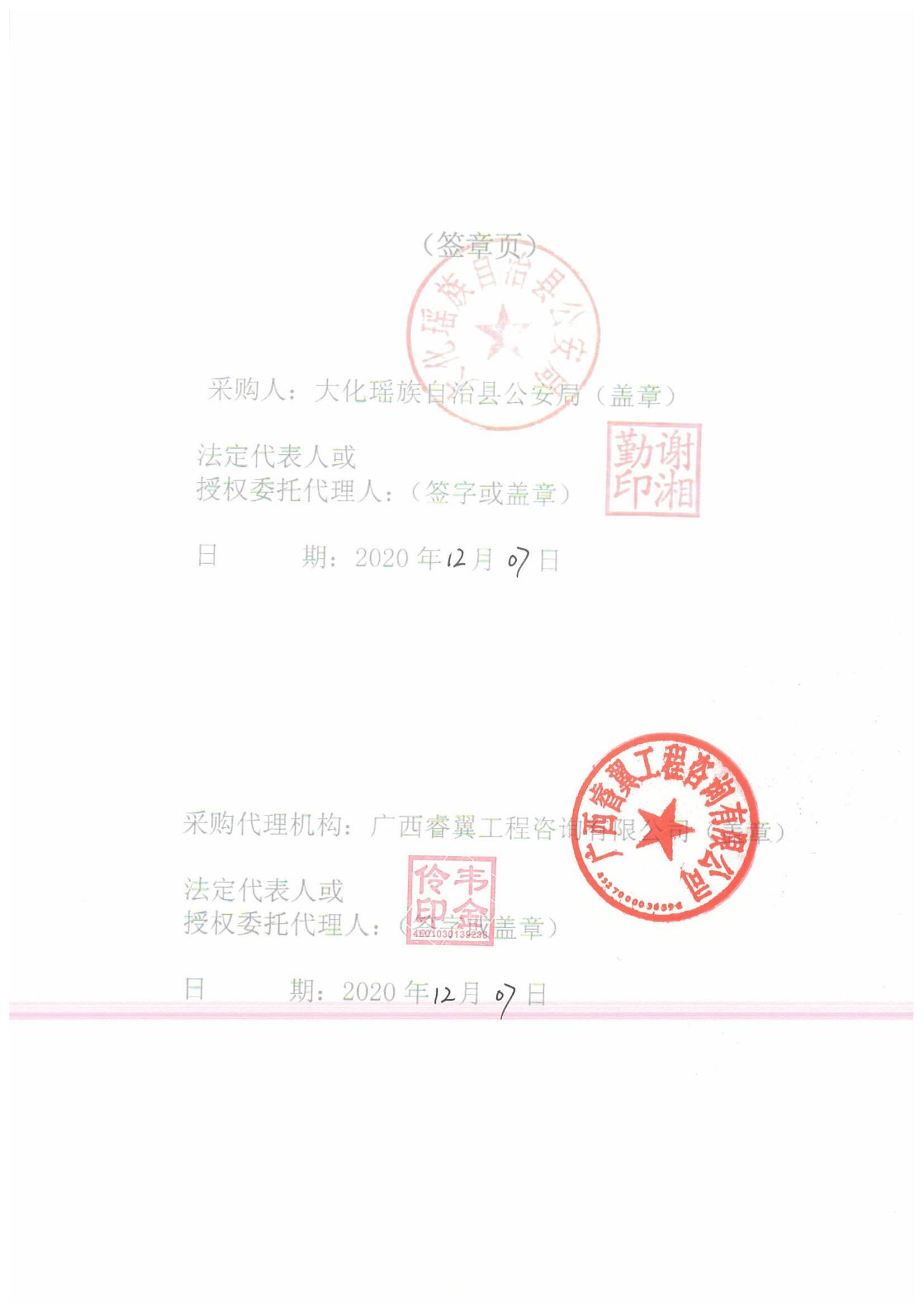 A标段A标段A标段A标段序号货物名称技术参数及功能（配置）要求单位数量1指掌纹采集仪一、采集设备参数要求1、通过GA标准：GA/T625-2010, GA/T626.1-2010, GA/T626.2-2010,GA/T864-2010, GA/T865-2010, GA/T866-2010；2、配置液晶触控屏幕，可独立使用，亦可配合一体化采集设备分屏使用，提高采集效率和工作的便捷性。……具体内容详见谈判文件货物需求一览表。2台2手机采集仪一、性能参数要求
1. 产品应采用一体化设计，统一的工作平台。
2. 产品应包含专业计算机、物品图像快采设备、多功能读卡设备、高级侦测接口等硬件结构集成于一体，由系统软件统一控制，只留用户接口供用户使用；
……具体内容详见谈判文件货物需求一览表。2台B标段B标段B标段B标段序号货物名称技术参数或功能（配置）要求单位数量1针式打印机24针平推针式打印机速度≥248汉字/秒单页纸:90-304.8mm连续纸;101.6-304.8mm打印厚度0.065-0.84mm多个标准的双向比特并持接口，一个或以上USB2.0（全速）接口10套2警用综合扫描仪技术参数要求：
1、支持原稿类型：文档、书籍、立体物品、图片、照片、杂志等；
2、支持最大尺寸：A4；……具体内容详见谈判文件货物需求一览表。30台3UPS不间断电源容量≥1000VA/800W 	输入电压范围115~300VAC	频率范围40Hz-70HZ	……具体内容详见谈判文件货物需求一览表。1套4GPS定位仪尺寸<106.7*66.2*31.7 电池容量≥12000mAh 支持GPS/云计算WIFIAGPS/盲点补传EBS/北斗/陀螺仪/加速度传感器超强磁免安装支持双进口硅麦支持生活防水4个5刻录机光驱类型∶外置蓝光刻录机刻录DVD/CD∶支持刻录BD∶支持支持读盘∶DVD、CD、BD、BDXL刻录速度∶DVD-8X、CD-24X、BD-6X、BDXL-4支持系统∶Win7/8/10/ 1个6外置闪光灯涵盖范围 ：20-200mm 
闪光指数：最大闪光指数≥60（ISO 100，以米为单位） 
回电时间：≤5秒 
适用电池：适配1个7照相机镜头（中距）镜头画幅：100-135mm全画幅镜头
镜头分类：单反镜头
镜头用途：标准镜头
镜头类型：变焦
对焦方式：全时手动对焦
……具体内容详见谈判文件货物需求一览表。1个8照相机镜头（短距）镜头画幅：135mm全画幅镜头 
镜头分类：单反镜头 
镜头用途：标准镜头 
镜头类型：变焦 
镜头结构：16组20片 
滤镜尺寸：≥80mm ……具体内容详见谈判文件货物需求一览表。1 个9大型复印机速度：≥28页每分钟 ；配置：≥2个500张供纸盒 ，100张手送台，1个2500张大纸盒，网络打印卡，全彩色网络扫描 +PCL+USB打印；分辨率600dpi*600dpi、1～9999连续复印标配：内存≥2G，预热时间小于15秒。2台10图像扫描仪支持双面扫描速度大于22ppm/8ipm*
支持USB3.0*A4 200/300dpi下产品类型：A4 ADF+平板高速彩色文档扫描仪 具有双面扫描功能 扫描方式：ADF+平板扫描仪扫描速度：≥200/300dpi 
要求支持扫描幅面：A41台11便携式喷墨打印机打印速度：黑白：≥8.0ipm，彩色：≥5ipm，照片（4"x6"图像）：≥50秒。最高分辨率达到 9600×2400dpi支持打印幅面：A4打印负荷 ：≥250页/月，接口类型：支持USB。15台12彩色喷墨打印机黑白打印速度：A4文本：≥10ppm/ipm
彩色打印速度：A4文本：≥5ppm/ipm
……具体内容详见谈判文件货物需求一览表。7台13打印复印一体机产品类型：黑白激光多功能一体机
涵盖功能：打印/复印/扫描
支持处理幅面：A4
耗材类型要求:鼓粉分离
……具体内容详见谈判文件货物需求一览表。20台14彩色激光打印机产品类型:彩色激光多功能一体机
涵盖功能:打印/复印/扫描
最大处理幅面:A4网络功能:支持无线/有线网络打印
黑白打印速度:A4：≥18ppm
彩色打印速度:A4：≥4ppm内存标配：≥128MB20台15黑白打印机黑白激光打印机 最大支持打印幅面：A4
最高分辨率：支持600×600dpi  打印速度：≥12ppm  内存标配：≥2MB 
预热时间：≤10秒 20台16摄像机传感器类型 Exmor R CMOS
传感器尺寸 （1/5.8）英寸
……具体内容详见谈判文件货物需求一览表。25台17照相机产品类型 长焦 
操作方式 全自动操作   
传感器尺寸 1/2.3英寸  
最大像素数 ≥2110万  
有效像素 ≥1820万  
光学变焦 ≥20倍  
数码变焦 ≥80倍   
最高分辨率 4896×367全高清（1080） ……具体内容详见谈判文件货物需求一览表。22台18电脑1.CPU≥英特尔酷睿九代 处理器9400（2.9GHz/6核/9M缓存）2.内存≥8G DDR43.硬盘≥1000G SATA硬盘4.显卡：集成高性能显卡5.网卡：集成千兆网卡……具体内容详见谈判文件货物需求一览表。100台19夜视仪传感器类型：非制冷型氧化钒探测器
最大图像支持尺寸：384ｘ288响应波段：≥8~14μm
MRTD(最小可分辨温差)：500mk
热成像镜头焦距：≥15mm
目标距离：  探测  识别
……具体内容详见谈判文件货物需求一览表。1台20单目激光测距仪量程1： 1000m+        
测量单位：米（m）、码（Yd）
测距误差：±0.5m
测量角度范围：-45º~45º
测角误差：±1º   
视场： ≥7º     
……具体内容详见谈判文件货物需求一览表。2台21身份证人像检测修复前端系统（含 技术服务）与设备一、技术服务：（含系统开发及升级改造）软件参数： 1、系统具备与自治区公安厅居住身份证制证中心相片检测修复系统无缝连接，采集的相片自动上传到区厅身份证制证相片检测中心进行实时的相片检测。采集端实时显示相片的检测结果，不合格的相片马上重拍，方便群众办证。检测合格相片无需保存至本地，受理时直接从区厅身份证制证相片检测中心平台提取合格相片。……具体内容详见谈判文件货物需求一览表。18套22临时身份证制证设备（含技术服务）一、技术服务：（含系统开发及升级改造）1、制作信息全面记录跟踪；2、通过OCR实现临证卡体芯片信息的自动登记（OCR部件可选配）；……具体内容详见谈判文件货物需求一览表。1台条款号条款名称编列内容1.2采购人名称：大化瑶族自治县公安局联系地址：河池市大化瑶族自治县大化镇建丰路96号联系人：陆海军 ；     联系电话：0778－5815590  1.3采购代理机构名称：广西睿翼工程咨询有限公司河池市金城江区金城中路2-4号铜鼓园写字楼3楼联系人：万永凤        联系电话：0778-22119811.4项目名称大化县公安局办公设备、户籍设备、刑事技术设备采购  1.5采购编号HCZC2020-J1-290331-GXRY  1.6采购预算人民币1560626.00元（其中A标段390000.00元；B标段：1170626.00元）1.7资金来源财政性资金1.8预留采购份额本项目非专门面向中小企业采购3.1供应商资格条件1.满足《中华人民共和国政府采购法》第二十二条规定；2.落实政府采购政策需满足的资格要求：本项目属于非专门面向中小企业采购的项目。3.本项目的特定资格要求：已经依法获得采购人和评审专家分别书面推荐的供应商并在规定时间内获取采购文件的供应商才有资格参与谈判；4.单位负责人为同一人或者存在直接控股、管理关系的不同供应商，不得参加同一合同项下的政府采购活动。除单一来源采购项目外，为采购项目提供整体设计、规范编制或者项目管理、监理、检测等服务的供应商，不得再参加该采购项目的其他采购活动；5.对在“信用中国”网站(www.creditchina.gov.cn)、中国政府采购网(www.ccgp.gov.cn)等渠道列入失信被执行人、重大税收违法案件当事人名单、政府采购严重违法失信行为记录名单及其他不符合《中华人民共和国政府采购法》第二十二条规定条件的供应商，不得参与政府采购活动。5.2招标代理服务费本项目招标代理服务费按本章第33条规定的费率标准，按差额定率累进法计算。成交人领取成交通知书前，应向采购代理机构一次付清招标代理服务费。6.1现场勘察不组织。由供应商自行决定是否勘察现场，建议供应商自行对项目现场和其周围环境进行现场勘察，以获取有关编制响应文件和签署实施项目合同所需的各种资料。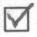 10.1.1价格文件组成内容价格文件（下列文件列明“必须提供”的，须加盖公章按要求提供，否则作竞标无效处理）：谈判报价表；（格式见附件，必须提供)2）供应商针对报价需要说明的其他文件和说明（格式自拟）。10.1.2商务技术文件组成内容商务技术文件（下列文件列明“必须提供”的，须加盖公章按要求提供，否则作竞标无效处理；其余项结合第三章“项目采购需求和说明”要求提供，要求“必须提供”的，如未提供，谈判小组有权拒绝其响应文件。供应商所提供的材料不完整，或模糊不清以致关键信息无法辨认的，谈判小组有权认定该材料无效。其他如有请提供）谈判书；（格式见附件，必须提供)竞标声明书；（格式见附件，必须提供)谈判保证金交纳证明材料；(格式见附件，必须提供)技术响应、偏离情况说明表及商务偏离表；（格式见附件，必须提供)售后服务承诺（由供应商按本项目竞争性谈判文件第三章“项目采购需求和说明”要求自行编制）；（必须提供）有效的“营业执照”正本或副本复印件(事业单位提供事业单位法人证书）；(必须提供)提交响应文件截止之日前三个月内任意一个月的依法缴纳税费或依法免缴税费（包括无纳税记录或零报税）的证明（新成立的且不足一个月的企业按实际提供），证明材料可以是：银行已缴纳税费凭证复印件或第三方有效的相关业务托缴凭证或其他有效证明，或供应商所在地税务部门出具的有效证明（复印件）；(必须提供)提交响应文件截止之日前三个月内任意一个月的依法缴纳社会保险费或依法免缴社保费的相关证明（新成立的且不足一个月的企业按实际提供），证明材料可以是：银行已缴纳依法免缴社保费复印件或第三方有效的相关业务托缴凭证或其他有效证明；不需要缴纳社会保险金的应提供供应商所在地有关行政主管部门出具相应的文件证明（复印件）；（必须提供）竞标人经第三方审计的2019年度的财务报表（账务报表至少包含资产负债表、利润表、现金流量表及其附注、审计报告）复印件（新成立的公司提供公司成立日之后次月起到响应文件递交截止前一个月的财务报表复印件）或供应商提交响应文件截止之日前三个月内其基本开户银行出具的银行资信证明（仅提供银行出具的存款证明不能作为其银行资信证明）复印件；（必须提供）具备履行合同所必需的设备和专业技术服务能力的承诺书（格式见附件）；（必须提供）参加本次政府采购活动前三年内在经营活动中无重大违法记录的书面声明原件；（格式见附件，必须提供）本须知3.1款对供应商特定要求的证明材料（如有要求的，必须提供）供应商控股及管理关系情况申报表；（格式见附件，必须提供)法定代表人身份证明书原件及法定代表人有效身份证正反面复印件；（格式见附件）（必须提供）法定代表人授权委托书原件及被授权人有效身份证正反面复印件；（格式见附件，委托时必须提供，否则竞标无效）供应商认为需要提供的有关资料、文件、说明（如货物认证、检测报告、鉴定证书；产品获奖证书；产品样本、使用保养说明书、图纸等技术资料；竞标产品如属于小型、微型企业的，须提供《中小企业声明函》(格式见附件)；属监狱企业的，请提供由省级以上监狱管理局、戒毒管理局（含新疆生产建设兵团）出具的属于监狱企业的证明文件；属于残疾人福利性单位的，请提供《残疾人福利性单位声明函》(格式见附件)等）。10.1.3响应文件电子版供应商在递交响应文件时，需同时递交响应文件电子版。具体要求：（1）响应文件电子版内容：与全部响应文件正本内容一致；（2）响应文件电子版份数：1份；（3）响应文件电子版形式：已签字盖章且未加密的PDF格式响应文件电子版光盘（或U盘）。12.1响应有效期自响应文件提交截止之日起60 天（日历天）内13.1谈判保证金竞标保证金金额：叁仟元整（3000.00元）/标竞标保证金交纳形式：转账或电汇或保函等方式提交如采用银行转账、电汇形式缴纳的，必须在竞标截止时间前将竞标保证金交到以下指定账户，因银行流程或谈判供应商办理不及时等原因导致收款人财务部门未能及时收到保证金，其责任由谈判供应商自行承担，在竞标截止时间前于开标现场查验银行转帐底单原件（备注：电子转账的底单原件可采用彩色打印件并加盖转账单位公章），复印件加盖谈判供应商公章装入竞争性谈判响应文件，否则采购人有权拒绝接受竞标。A标段：户  名：河池市公共资源交易中心         开户行：河池市区农村信用合作联社兴业信用社             帐  号：20401333455003931B标段：户  名：河池市公共资源交易中心         开户行：河池市区农村信用合作联社兴业信用社             帐  号：20401333455003930本项目不接受现金形式或从个人账户转出的竞标保证金。凡未在规定时间内足额交纳竞标保证金的均视为无效。办竞标保证金缴纳手续时，请务必在银行进帐单或电汇单的用途或空白栏上注明项目名称（简称即可）或项目编号，以免耽误竞标。项目成交通知书发出后，由采购代理机构向河池市公共资源交易中心财务部提交申请办理退还保证金事宜。退保证金咨询：河池市公共资源交易中心财务部电话：0778-2301278。如采用保函方式的，必须为无条件保函，保函有效期不得低于竞标有效期【备注：开标现场谈判供应商将开具的无条件保函原件提交给采购人，复印件需加盖谈判供应商公章并装订入竞争性谈判响应文件】，否则采购人有权拒绝接受竞标；14.4响应文件份数正本一份、副本二份。即：“价格文件”正本一份，副本 二份；“商务技术文件”正本一份，副本二份。16.1递交响应文件截止时间2020年 12 月 15 日 14 时 00 分16.2响应文件递交地点河池市公共资源交易中心开标厅【河池市金城江区城东新区肯旺桥西侧北面市工人文化宫办公大楼五楼，具体开标室见当天的电子LED大屏安排】，并由采购代理机构签收。逾期送达或未按要求密封的响应文件将予以拒收或作无效响应文件处理。18.1谈判时间和地点谈判时间：2020年 12 月 15 日 14  时 00  分整截标后（具体时间由采购代理机构另行通知）；谈判地点：河池市公共资源交易中心开标厅【河池市金城江区城东新区肯旺桥西侧北面市工人文化宫办公大楼五楼，具体开标室见当天的电子LED大屏安排】；供应商法定代表人或其授权代表必须携带以下有效证件按时参加谈判会议，否则视为自动放弃谈判。有效证件为：①保证金交款凭证原件（电子转账的底单原件可采用彩色打印加盖转账单位公章）或保函原件；②如法定代表人参加，则须提供法定代表人身份证明及本人身份证原件；如授权委托代理人参加，则须提供法人授权委托书原件及本人身份证原件；20.2评标办法最低评标价法30.1履约保证金无33招标代理服务费招标代理服务费由成交人支付。（1）成交人领取成交通知书前，应向采购代理机构一次付清招标代理服务费，代理服务收费按下述标准（货物招标）以差额定率累进法计算收取，具体标准如下：例如：某服务招标代理业务中标金额为300万元，招标代理服务费金额按如下计算：100万元×1.5%＝1.5 万元（300－100）万元×0.8%＝1.6万元合计收费＝1.5＋1.6=3.1万元例如：某货物招标代理业务成交金额为300万元，招标代理服务费金额按如下计算：100万元×1.5%＝1.5 万元（2）采购代理机构指定的收取招标代理服务费的银行账户：户  名：广西睿翼工程咨询有限公司河池分公司账  号：2114810709300060820开户行：工行河池市金城江区金龙湾支行34质疑函接收及联系方式接收质疑函的方式：接收供应商或其委托代理人以书面形式递交的质疑函原件，委托代理人提出质疑的，还应当提交供应商签署的授权委托书。联系部门：广西睿翼工程咨询有限公司联系电话：0778-2211981通讯地址：金城江区金城中路2-4号铜鼓园写字楼3楼35公章及签字1、本文件中描述供应商的“公章”是指根据我国对公章的管理规定，用供应商法定主体行为名称制作的印章，除本文件有特殊规定外，供应商的财务章、部门章、分公司章、工会章、合同章、竞标专用章、业务专用章及银行的转账章、现金收讫章、现金付讫章等其它形式印章均不能代替公章。不符合要求的作竞标无效处理。2、本文件中描述供应商的“签字”是指供应商的法定代表人或被授权人亲自在文件规定签署处亲笔写上个人的名字的行为，私章、签字章、印鉴、影印等其它形式均不能代替亲笔签字。不符合要求的或漏签的作竞标无效处理。36信用查询递交响应文件截止时间后，由采购人或采购代理机构对供应商进行信用信息查询，具体规定如下：查询渠道：“信用中国”网站(www.creditchina.gov.cn)、中国政府采购网(www.ccgp.gov.cn)等。“信用中国”网站查询内容：失信被执行人、重大税收违法案件当事人名单、政府采购严重违法失信行为记录名单查询结果或界面截图；查询或打印截止时点：递交响应文件截止时间。“中国政府采购网”的查询内容：政府采购严重违法失信行为信息记录；查询时间：递交响应文件截止时间前三年内。查询记录和证据留存方式：在查询网站中直接打印查询记录，打印材料作为评审资料保存。信用信息使用规则：对在“信用中国”网站(www.creditchina.gov.cn)、中国政府采购网(www.ccgp.gov.cn)等渠道列入失信被执行人、重大税收违法案件当事人名单、政府采购严重违法失信行为记录名单及其他不符合《中华人民共和国政府采购法》第二十二条规定条件的供应商，资格审查不通过，不得参与政府采购活动。两个以上的自然人、法人或者其他组织组成一个联合体，以一个供应商的身份共同参加政府采购活动的，应当对所有联合体成员进行信用记录查询，联合体成员存在不良信用记录的，视同联合体存在不良信用记录。             费率中标金额货物招标服务招标工程招标100万元以下1.5%1.5%1.0%　　   100-500万元　　1.1　　0.8　　0.7A标段A标段A标段A标段A标段A标段A标段序号序号货物名称技术参数及功能（配置）要求单位数量单价（元）金额（元）11指掌纹采集仪一、采集设备参数要求1、通过GA标准：GA/T625-2010, GA/T626.1-2010, GA/T626.2-2010,GA/T864-2010, GA/T865-2010, GA/T866-2010；2、配置液晶触控屏幕，可独立使用，亦可配合一体化采集设备分屏使用，提高采集效率和工作的便捷性。3、产品能够根据用户手指的干湿程度自动调节光源的亮度，以适应不同特性手指，大大提高了指掌纹图像的质量和采集效率。4、具备智能加热除雾功能，避免冷热温差带来的雾气。 5、主要技术指标1)采集窗口尺寸：≥133 mm×125 mm2)有效图像尺寸：117mm×117mm 3)指纹采集窗口：≥32.5mm×32.5mm4)指纹图像尺寸：32.5mm×32.5mm5)图像像素数：2304×2304像素（掌纹）；640×640像素（指纹）6)图像畸变：≤1%7)分辨率：500 dpi8)图像灰度级：8位，256 级灰度9)采集速率：指纹采集≥15 帧/秒；四连指和掌纹≥2 帧/秒二、指（掌）纹活体采集系统软件功能要求1、支持采集人员的十指平面指纹、滚动指纹和掌纹，提供规范的指掌纹采集流程，按照十指平面指纹、三面滚动指纹、掌纹的顺序进行采集。2、具备指掌纹质量自动判断功能，对不符合捺印质量的数据限制入库、并具有重新采集的提示功能，提供必要的语音提示。3、应在软件界面中显示指掌纹图像质量评价分数，提示是否合格、质量不合格时采集到设定的次数后，可以强制通过，不合格原因可设置为手指变形、脱皮、严重磨损、手指受伤、设备原因、图像质量评价分数不准确等；4、可设置指掌纹为缺指/伤残掌； 5、应具备指纹一致性校验功能，对滚动指纹图像和平面指纹图像进行一致性校验。6、应具备指纹重复性校验功能，对滚动指纹图像和平面指纹图像进行重复性校验。7、应具有左右手指和左右手掌校验功能。8、可对以采集完成的指纹进行重新采集。9、单指采集完成应显示指纹缩略图，可点击打开大图预览窗口，显示当前指纹图像及指位、图像质量评价分数、不合格原因（合格指纹不显示）10、具有指掌纹特征点显示功能。11、如果身份证中含有指纹信息，需要将滚动指纹与身份证中指纹信息进行人证核验，验证未通过时应在软件界面中提示； 12、采集过程中应有语音提示，包括：请捺印…指位、质量不合格、重新捺印、请选择不合格原因等。13、应支持指掌纹标准格式导出，指掌纹信息交换文件格式应符合《指掌纹信息交换文件格式技术规范（版本5.0）》要求。▲14、为保证系统发挥最大的采比反业务应用及兼容性，系统须与广西区公安厅用的指掌纹识别系统对接，实现人员指纹查重反馈前科信息、倒查比中案件功能。2台65000.00130000.0022手机采集仪一、性能参数要求
1. 产品应采用一体化设计，统一的工作平台。
2. 产品应包含专业计算机、物品图像快采设备、多功能读卡设备、高级侦测接口等硬件结构集成于一体，由系统软件统一控制，只留用户接口供用户使用；
3. 专业计算机应不低于以下配置要求：
l CPU类型：Intel Core i7或更高
l 内存：DDR3 8G
l 硬盘：1T固态硬盘（可扩展）
l 12.1英寸4：3高亮度触摸液晶显示器
4. 数据线应采用高集成设计，采用转换线+多种尾插转接器的方式，可扩展
5. 物品图像快速采集模块要求：可采原稿类型：文档、书籍、图片、照片、杂志、手机等物品，采集速度，小于2秒；
6. 多功能读卡器功能要求：兼容国内所有SIM卡，支持各类存储卡（包括：SD/TF/M2/MSPRO）；
7. 数据同步：配备专用USB安全传输线；
二、功能参数要求
1. 智能采集：应支持通过多种连接通道（数据线、蓝牙、物理读取），智能读取出品牌机和智能机型号、操作系统等信息，自动侦测智能平台操作系统类别及山寨机芯片类型。
2. 并行采集：产品应支持至少3路手机同时采集。
3. 集成专用的随身物品采集设备，可快速采集手机、发票、通讯簿等各类随身物品图片，便于采集文档及物品特征信息。
4. 应支持超过110种以上应用信息解析：
1）基本信息：手机通讯录、通话记录、短信息、日历、系统日志、同步账号、蓝牙信息、SIM卡串号和SIM卡识别码、手机串号、MAC地址、本机号码等数据、WIFI、蓝牙连接记录、程序安装列表的解析和提取。
2）存储文件：文字、语音、视频、图片文件。
3）即时通讯：支持手机即时通讯应用程序的痕迹记录解析，并能与聊天记录准确关联。QQ、微信好友及微信聊天记录（文字、语音、视频、图片文件）、TIM、飞信、米聊、陌陌、Skype、Line、易信、点点虫（来往）、旺信、YY、人人、Facebook、Talkbox、Voxer、Viber、WhatsApp、DiDi、遇见、COCO、Zello、Telegram、蜜语、Tango、ooVoo、BBM、比邻、KeeChat、Bria、Connexion、Zalo、钉钉、Kik、探探、有信、微话、百度Hi、ICQ、Pal+、全民K歌、Kakaotalk、Instagram、Blued、安司密信、土豆聊天。
4）电子商务：淘宝、QQ网购、京东商城、支付宝、财付通、拍拍、天猫、美团、大众点评、京东钱包、京东金融、工商银行、光大银行、农业银行。
5）微博：腾讯微博、新浪微博、Twitter。
6）网页历史：QQ浏览器、UC浏览器、Opera、百度浏览器、手机百度、海豚浏览器、Chrome浏览器、联想浏览器、猛犸浏览器、九天浏览器、天天浏览器、GO浏览器、遨游浏览器、搜狗浏览器、搜狗极速版浏览器、猎豹浏览器、今日头条、火狐浏览器、360浏览器、百度贴吧。
7）位置轨迹：滴滴出行、快的打车、优步Uber、嘀嗒拼车、携程旅行、去哪儿旅行、航旅纵横、途牛旅行、艺龙酒店、谷歌地图、百度地图、高德地图、老虎地图、搜狗地图、凯立德导航、腾讯地图、墨迹天气、WIFI热点记录、照片位置信息、GPS位置信息。
8）邮箱：Gmail邮箱、139邮箱、189邮箱、沃邮箱、QQ邮箱、尚邮、网易邮箱/大师。
9）安全软件：360隐私保险箱、来电通、QQ通讯录。
10）应用分身：支持系统自带的分身工具、分身大师、分身大师多开版、X-分身、双开小助手、双开助手（多开版）、平行空间、微转领袖，对QQ、微信的应用分身、多账号自动解析。
11）其他应用：茄子快传、快牙、115网盘、百度云盘、腾讯视频。
5. 密码破解：
1）针对部分设有开机密码的iPhone,设备应可以破解密码进行数据采集。
2）应支持针对主流Android系统手机，在设置屏幕锁且调试模式关闭的情况下，可破解密码进行数据采集。3）针对设有开机密码、防盗码和没有电池及没有电量的山寨机，设备应支持直接破解密码并通过采集物理镜像解析出手机数据和部分已删除数据。可支持采集MTK、展讯、MSTAR、Coolsand、英飞凌、Adi等芯片类型的山寨机。
6. 物理镜像采集：
1）应支持镜像分区可自定义选择；
2）应支持生成镜像文件为标准bin镜像格式，无加密，支持主流取证工具导入解析；
7. 数据恢复及解析：
1）应支持手机机身电话本、通话记录、短信、日历、记事本、系统日志等基本信息中已有数据的提取及删除数据的恢复。
2）应支持iOS备份文件读取，包括电脑硬盘及硬盘镜像中备份文件读取，在已知密码情况下实现对iOS加密备份的解析。
3）应支持Android备份文件一键获取及解析，支持十种以上手机助手工具的备份文件解析。
4）获取Android 6.0版本以上各类品牌手机的微信数据，并且能够实现删除数据恢复，手机无需root或自带备份等操作。
5）应支持取证结果中的图片、语音(包含微信语音)、视频等多媒体直接播放；
6）应支持多语言显示，能显示设备中的中文、英语、藏文等多国语言；
8. 采集方案：产品应支持多种采集方案，包括默认方案、快速读取、标准读取、深度读取、自定义等，可根据需要读取的手机内容，任选一种方案进行配置采集；
9. 采集助手：应能根据型号检索该型号手机操作系统类别、上市时间、CPU类型、读取方式、支持读取内容、手机外观图片、对应数据线图片及采集过程手机设置信息，同时引导用户快捷完成数据采集，便于民警快速进行采集操作。
10. 一键采集：应支持手机通过数据线接入设备后，能弹【信息提示】界面，提示手机驱动的安装情况、手机状态。点击采集后，即可一键采集，引导用户快捷完成数据采集，便于民警快速进行采集操作。
11. 智能聚合：应支持对通讯设备数据的智能分析，聚合人员身份、交易、活动、轨迹等信息，支撑案件分析研判。
1）智能人像信息。智能识别手机中的人脸头像。
2）收付款信息。短信、社交应用等涉及资金往来的收付款交易信息。
3）时间线分析。以时间为主线，按时序展示手机采集的信息，协助分析在某一时间段的通过手机操作的行为。
4）应用位置信息。提取带有位置数据的移动应用信息，展示手机内所有的位置信息，包括详细地址、经纬度、时间。
5）轨迹分析。应支持社交软件应用位置信息采集功能，勾勒出手机的移动轨迹，实现人员活动轨迹的完整刻画；
12. 支持针对采集的手机数据、人员信息进行关键字检索。
13. 结果导出：应支持取证结果的一键导出和自定义导出多种导出方式，支持多种报告格式导出，包括PDF,HTML,Excel等常见文件格式；
14. 产品应支持本地实时分析，至少包含以下功能：通讯信息查询、团伙智能分析、号码智能挖掘、共同关系人分析、新旧号码分析、作息规律分析、通讯频率分析、联系人反查分析、归属地分析、上网频率分析。
15. 查询、统计功能应设计简洁，可方便的对采集的手机数据、物品信息、号码信息数据进行分类查询和统计，同时，指定权限的用户可以对采集的本地数据进行修改、删除操作。
16. 设备能自动记录相关采集日志，包括采集日期、帐号、姓名、操作、内容等，便于核查。
17. 包含系统参数设置、服务器设置、用户权限、修改密码、授权文件配置、应用权限等。
18. 数据同步：同步方式应包括全量、增量、特定时间段等三种方式。支持网络同步、USB安全传输线（标配硬件）和U盘同步。2台130000.00260000.00B标段B标段B标段B标段B标段B标段B标段序号货物名称货物名称技术参数或功能要求单位数量单价（元）金额（元）1针式打印机针式打印机24针平推针式打印机速度≥248汉字/秒单页纸:90-304.8mm连续纸;101.6-304.8mm打印厚度0.065-0.84mm多个标准的双向比特并持接口，一个或以上USB2.0（全速）接口10套3900390002警用综合扫描仪警用综合扫描仪技术参数要求：
1、支持原稿类型：文档、书籍、立体物品、图片、照片、杂志等；
2、支持最大尺寸：A4；
3、采集速度：每页<2秒； 
4、支持文件格式：JPEG、TIF、PDF等；
5、接口：支持USB 2.0高速接口；
6、外触发：支持外触发按键
7、可以实现亮度均衡；
8、系统：i3或同等级及以上CPU，内存2G，Microsoft Windows XP/ Windows7 / Windows10/Microsoft Windows2000(SP4)/2003/XP/Vista系统， 
二、结构：
1、底板：根据A4纸张定型设计；方便整本卷宗采集操作；具有A4纸型及身份证等尺寸定位；外触发按健等；
2、立柱：具有USB接口和LED电源接口；LED通过安全的DC/9V供电；
3、横梁：图像采集视频口和LED光源板。
三、其它要求：
1、系统提供灵活、丰富的调用接口，可满足各类业务系统的使用。
2、每套含采集软件、配套光盘等。30台2200660003UPS不间断电源UPS不间断电源容量≥1000VA/800W 	输入电压范围115~300VAC	频率范围40Hz-70HZ	输入功率因数≥0.98	输出频率（电池模式）50/60Hz±0.05Hz效率 市电模式	>89%				电池及充电参数电池电压24VDC电池类型 >9AH后备时间	>4.5min回冲时间	7 小时内回冲至 90%转换时间	电池模式 <--> 市电模式	可紧急关断		1套720072004GPS定位仪GPS定位仪尺寸<106.7*66.2*31.7 电池容量≥12000mAh 支持GPS/云计算WIFIAGPS/盲点补传EBS/北斗/陀螺仪/加速度传感器超强磁免安装支持双进口硅麦支持生活防水4个88035205刻录机刻录机光驱类型∶外置蓝光刻录机刻录DVD/CD∶支持刻录BD∶支持支持读盘∶DVD、CD、BD、BDXL刻录速度∶DVD-8X、CD-24X、BD-6X、BDXL-4支持系统∶Win7/8/10/ 1个6506506外置闪光灯外置闪光灯涵盖范围 ：20-200mm 
闪光指数：最大闪光指数≥60（ISO 100，以米为单位） 
回电时间：≤5秒 
适用电池：适配1个340034007照相机镜头（中距）照相机镜头（中距）镜头画幅：100-135mm全画幅镜头
镜头分类：单反镜头
镜头用途：标准镜头
镜头类型：变焦
对焦方式：全时手动对焦
变焦方式：伸缩式镜头
滤镜尺寸：≥70mm
驱动马达：USM等
光圈范围：F4.0~F22.0 
光圈叶片数：≥10片 
焦距范围：24-105mm 1个550055008照相机镜头（短距）照相机镜头（短距）镜头画幅：135mm全画幅镜头 
镜头分类：单反镜头 
镜头用途：标准镜头 
镜头类型：变焦 
镜头结构：16组20片 
滤镜尺寸：≥80mm 光圈范围：F2.8-F22 
光圈叶片数：≥8片（圆形） 
焦距范围：24-70mm 
最近对焦距离：≤0.5m1 个12550125509大型复印机大型复印机速度：≥28页每分钟 ；配置：≥2个500张供纸盒 ，100张手送台，1个2500张大纸盒，网络打印卡，全彩色网络扫描 +PCL+USB打印；分辨率600dpi*600dpi、1～9999连续复印标配：内存≥2G，预热时间小于15秒。2台267005340010图像扫描仪图像扫描仪支持双面扫描速度大于22ppm/8ipm*
支持USB3.0*A4 200/300dpi下产品类型：A4 ADF+平板高速彩色文档扫描仪 具有双面扫描功能 扫描方式：ADF+平板扫描仪扫描速度：≥200/300dpi 
要求支持扫描幅面：A41台2810281011便携式喷墨打印机便携式喷墨打印机打印速度：黑白：≥8.0ipm，彩色：≥5ipm，照片（4"x6"图像）：≥50秒。最高分辨率达到 9600×2400dpi支持打印幅面：A4打印负荷 ：≥250页/月，接口类型：支持USB。15台19002850012彩色喷墨打印机彩色喷墨打印机黑白打印速度：A4文本：≥10ppm/ipm
彩色打印速度：A4文本：≥5ppm/ipm
打印分辨率 最大支持5760×1440dpi
复印分辨率 最大支持600×600dpi（输入），360×360dpi（打印），300×300dpi（输入，平板）
扫描类型：平板式（彩色图像扫描仪）
扫描尺寸：最大支持216×297mm（8.5×11.7英寸）7台18001260013打印复印一体机打印复印一体机产品类型：黑白激光多功能一体机
涵盖功能：打印/复印/扫描
支持处理幅面：A4
耗材类型要求:鼓粉分离
预热时间:＜9秒
双面功能:支持
黑白打印速度: ≥30ppm
复印速度: ≥30cpm
复印分辨率:600×600dpi
证卡复印功能:支持身份证双面复印，支持票证复印
输出容量: ≥100页
显示屏:10字符双行中文液晶显示屏
内存标配：≥32MB20台18403680014彩色激光打印机彩色激光打印机产品类型:彩色激光多功能一体机
涵盖功能:打印/复印/扫描
最大处理幅面:A4网络功能:支持无线/有线网络打印
黑白打印速度:A4：≥18ppm
彩色打印速度:A4：≥4ppm内存标配：≥128MB20台25005000015黑白打印机黑白打印机黑白激光打印机 最大支持打印幅面：A4
最高分辨率：支持600×600dpi  打印速度：≥12ppm  内存标配：≥2MB 
预热时间：≤10秒 20台15003000016摄像机摄像机传感器类型 Exmor R CMOS
传感器尺寸 （1/5.8）英寸
最大像素 251万
有效像素 229万
影像处理器 BIONZ X
光学变焦 ≥30倍
数字变焦 ≥350倍
焦距范围 f=1.9-57mm光圈范围 F1.8-F4.0
镜头盖 有25台18004500017照相机照相机产品类型 长焦 
操作方式 全自动操作   
传感器尺寸 1/2.3英寸  
最大像素数 ≥2110万  
有效像素 ≥1820万  
光学变焦 ≥20倍  
数码变焦 ≥80倍   
最高分辨率 4896×367全高清（1080） 最大光圈 F3.5-F6.5 
支持SD/SDHC/SDXC卡/MS记忆棒
锂电池（NP-BX1）22台24005280018台式电脑台式电脑1.CPU≥英特尔酷睿九代 处理器9400（2.9GHz/6核/9M缓存）2.内存≥8G DDR43.硬盘≥1000G SATA硬盘4.显卡：集成高性能显卡5.网卡：集成千兆网卡6.声卡：集成HD  Audio，支持5.1声道音频输出7.键盘、鼠标：防水抗菌键盘、抗菌鼠标8.显示器≥同一品牌21.5英寸宽屏低蓝光LED液晶显示器9.机箱：≥18L 10.接口：前置6个USB接口（4个USB3.0+2个USB3.1Gen2）PCI扩展，便于多种商税板卡扩展支持，VGA接口、HDIM接口100台455045500019夜视仪夜视仪传感器类型：非制冷型氧化钒探测器
最大图像支持尺寸：384ｘ288响应波段：≥8~14μm
MRTD(最小可分辨温差)：500mk
热成像镜头焦距：≥15mm
目标距离：  探测  识别
人：        1000+  300+
视场角：    24.6°ｘ18.5°
亮度调节：     1~5挡可调
显示分辨率：   ≥720ｘ540
图像模式支持： 黑热，白热，红热
电子放大：    1~4ｘ   
对比度调节：  1~5挡可调
WIF：         支持
抓图：         支持
热点追踪：     支持
激光指示：     支持
测距：         支持
接口：         支持TYPE-C
存储：         ≥16gb
续航时间：     >5h
防护等级：     IP671台8300830020单目激光测距仪单目激光测距仪量程1： 1000m+        
测量单位：米（m）、码（Yd）
测距误差：±0.5m
测量角度范围：-45º~45º
测角误差：±1º   
视场： ≥7º     
望远镜倍率： 6X    
两点测高功能：支持 
任意两点测距：支持
连续测距功能：支持
测角：支持
角度传感器开关：支持 
测速：支持
外置显示屏：支持
外置显示屏开关：支持
测速范围：18~300km/h 
屈光度调整：可调2台209841962121身份证人像检测修复前端系统（含 技术服务）与设备一、技术服务：（含系统开发及升级改造）软件参数： 1、系统具备与自治区公安厅居住身份证制证中心相片检测修复系统无缝连接，采集的相片自动上传到区厅身份证制证相片检测中心进行实时的相片检测。采集端实时显示相片的检测结果，不合格的相片马上重拍，方便群众办证。检测合格相片无需保存至本地，受理时直接从区厅身份证制证相片检测中心平台提取合格相片。2、系统具备与自治区公安厅居住身份证制证中心历史制证信息人像比对功能，及时发现、杜绝冒领身份证。服务器人像比对疑似不合格的一对相片，在采集端可以实时看到并进行人工判断与确认。3.系统具有自动连接相机功能；系统提供最优的数码相机默认参数设置；系统整体性能稳定；4.系统采用一键修正功能，对拍摄照片进行自动裁剪和修正；5.系统提供了背景去除、智能修正等手动修正处理功能；6.相片比对与检测结果自动接收，采集端可进行查询和人工确认；7.系统提供多种格式来保存相片；可以支持多种照片打印设备；支持多种品牌打印机；8.能与人口、二代证信息管理系统无缝对接，拍摄合格照片在二代证系统中显示并进行受理二代证。9.产品符合GA461-2004《居民身份证制证用数字相片技术要求》标准；二、设备参数：▲硬件接入要求：1、设备支持相片与公安厅人像检测平台实时检测和人工修复功能。2、提供二代证人像检测修复系统承建商开具的免费配合升级改造的承诺函。3、硬件设备与《二代证人像检测修复系统》连接，软件接口须符合广西公安厅制证中心二代证人像检测修复系统软件接口。一、人像采集检测修复前端检测软件（系统）=1套二、单反数码相机 =1台三、相机专用电源适配器=1套四、影视数码 =3只五、柔光箱50*70 =3只六、相机三脚架= 1支七、主灯架 =2支八、背景灯架= 1支九、白色背景布1.3M*1.5M  =1幅十、闪光同步器=1个18套11300.00203400.002222临时身份证制证设备（含技术服务）一、技术服务：（含系统开发及升级改造）1、制作信息全面记录跟踪；2、通过OCR实现临证卡体芯片信息的自动登记（OCR部件可选配）；3、临时身份证制作流程全面自动化；4、制证时间短，可实现临时身份证立等可取；5、与各地人口受理系统进行对接；6、设备体积小，结构紧凑；7、温度精准控制，确保卡体芯片不受损害；8、系统登录可选（使用指静脉认证登录可选配） 二、设备参数：手动识别卡体编号：具有卡体检测开关，卡体放在指定位置时紫光灯发光，实现手动识别临时身份证卡体编号.制证工艺:符合公安部制证规范，打印模式为喷墨打印，通过打印膜、卡芯、配对层过塑实现制证。指示灯:具备正常工作状态指示和故障指示。其他：支持一次性加装多张打印膜，减少放膜频率.支持系统:Windows XP/Win 7/Win 8。通讯接口:USB。1台50000.0050000.00二、涉及项目的其他要求二、涉及项目的其他要求采购采购上限控制价本项目合计采购上限控制价为人民币1560626.00元（其中A标段390000.00元；B标段：1170626.00元）有效报价范围为小于或等于采购上限控制价及对应的单价，大于采购上限控制价的为无效竞标。为落实政府采购政策需满足的要求具体见本采购文件“供应商须知”。规范标准采购标的需执行的国家标准、行业标准、地方标准或者其他标准、规范。多项标准的，按最新标准或较高标准执行。采购标的需满足的质量、安全、技术规格、物理特性等见项目采购需求清单表“功能目标及技术指标”。采购标的验收标准1、货物到达现场后，成交人应在采购人单位人员在场情况下当面开箱，共同清点、检查外观，作出开箱记录，双方签字确认。成交人应保证货物到达采购人所在地完好无损，如有缺漏、损坏，由成交人负责调换、补齐或赔偿。验收过程中所产生的一切费用均由成交人承担，报价时应考虑相关费用。2、成交人提供的货物需全新、完好、无破损，应提供完备的技术或服务资料、装箱单和合格证等，并派遣专业人员进行现场安装调试。验收合格条件如下：（1）货物或服务技术参数与采购合同一致，性能或指标达到规定的标准。（2）技术或资料、装箱单、合格证等资料齐全。（3）在测试或试运行期间所出现的问题得到解决，并运行或工作正常。（4）在规定时间内完成交货及验收，并经采购人确认。3、项目验收应遵循国家及行业相关验收标准：成交人在安装调试完成后需提交全部图纸、配置资料、交验收报告、测试报告（如有）等。4、在安装调试并试运行符合要求后，才作最终验收。5、为保证《项目采购需求和说明》中带有“▲”号的技术指标和性能达到采购文件要求及与合同、响应文件相符，如采购人对成交人所竞标货物的技术指标有质疑，供货时须进行现场演示，以确认是否达到合同、采购文件、响应文件中所规定的技术功能要求；成交人未提供的或演示效果达不到合同、采购文件、响应文件中所规定的技术功能要求，则视为合同违约，所有损失由成交人承担。其他技术及服务要求1、成交供应商接到采购人送货电话或传真，24 小时内送到业主指定地点。如供货商以数量太少、路途远等为由拒不送货或延迟送货的，由此造成的无法及时维修的实际损失由供应商负责。超过五次以上的，将中止双方合作，直至整改完成为止。2、采购人有权对供货商的销货及进货发票进行检查。3、供货商在协议有效期内发生转让、兼并、撤销等情况变化时，须提前一个月向采购人提交书面公函，在公函中须明确协议供货商有关权利和义务等继承的方法或终止供应商协议供货申请，采购人在收到公函之日起，在 7个工作日内以书面形式提交回复。4、在协议供货有效期内，供货商法人名称、经营场所、联系人等发生变更时，须以书面形式并附证明材料向采购提交变更备案。5、采购人可根据项目实际情况增加或减少采购数量，供应商成交单价不得调整，不得因此向采购人进行索赔。▲三、商务条款（不满足商务要求的竞标无效）▲三、商务条款（不满足商务要求的竞标无效）质保期按国家“三包”规定执行“三包”。必须保证所有产品均为正牌厂家生产全新原装产品，并完全符合国家有关产品质量、服务和环保标准，非贴牌产品，非长期积压的污损货品；免费保修期不得低于 3 年（免费保修期从设备验收合格之日起计算）。交货时间及地点1.自签订合同之日起30天内交货并安装调试完毕。2.交货地点：采购人指定地点。售后服务要求质保期内负责维修、更换零部件，除另行特别注明外，服务内容如下：（1）负责免费送货上门，负责免费安装调试合格。（2）免费提供现场技术培训，保证使用人员正常操作设备的各种功能，终身提供免费技术支持。（3）采购人预定的多余材料，供应商应无条件给予免费退货；（4）报价所列清单以外的维修材料的采购（如特殊少用维修配件）， 价格由双方协商，由供货商参照市场售价供货，不得高于市场价；（5）紧急维修所需的材料，无论时间、数量，供应商必须保证及时送达采购人指定地点。如营业点无相关材料的，供应商必须及时调货配送；（6）因采购材料常用品牌停产或暂时无货，临时更换其他品牌的，其质量必须相当于或者优于原采购品牌的质量。（7）提供固定送货和维修人员热线电话，接到质量问题通知，必须 1小时内到达现场；（8）提供货物符合国家有关标准。若供货物出现质量问题，采购人有权要求供应商在 1 个工作日内整改，并发出书面警告通知，所供货物再次出现质量问题，采购人有权取消其定点供应商资格。付款方式本项目签订合同后预付款各标段合同价的30%。供应商在规定的交货期内将全部货物运到业主指定地点，验收并安装调试、培训合格后，供应商将该批设备的增值税发票、清单、质量检验合格证明、货运提单等材料提供给采购人，采购方验明无误后，向成交供应商支付剩余合同价的95%。剩余的合同总金额5%的货款作为质保金满一年后支付（自验收合格之日起算，一年后无质量问题无息退还）。竞标报价1、供应商在谈判竞标报价中应包含货物、货物标准附件、备品备件、专用工具、设备安装辅材（线槽/线管及电源）、施工辅材、包装、运输、装卸、保险、货到就位的各种费用以及安装、调试、税金、售后服务、技术培训及其他所有成本费用；采购人不再支付任何费用。如出现参数不满足或由于成交人的原因造成品质不满足采购要求，采购人有权要求更换设备或变更方案，不增加任何费用。2、供应商负责工人人身、设备安全责任，验收前，设备丢失自行负责。四、采购人对项目的特殊要求及说明四、采购人对项目的特殊要求及说明进口产品是否接受进口产品：否，本项目所有采购货物均不接受进口产品。样品要求是否要求递交样品：否产品演示要求是否进行产品演示：否，本项目所有采购货物均不进行产品演示。核心产品本项目核心产品为：A标段：第1项指掌纹采集仪,B标段：第18项台式电脑 。本项目货物提供相同品牌产品的不同供应商参加单一产品的同一合同项下的政府采购活动的（或非单一产品采购项目中，多家供应商提供的核心产品品牌相同的），取其中质量和服务均能满足谈判文件实质性响应要求且最后竞标总报价最低的供应商参加评审；最后报价相同时，则由采购人自主选择确定一家供应商参加评审，其他竞标无效。备品备件及易损件成交人售后服务中，维修使用的备品备件及易损件应为原厂配件，未经采购人同意不得使用非原厂配件，质保期内维修使用的备品备件及易损件的费用，由成交人承担。质量保证期过后，采购人需要继续由原成交人提供售后服务的，该成交人应以优惠价格提供售后服务，常用的、容易损坏的备品备件及易损件的优惠价格清单须在响应文件中列出。▲其他供应商响应文件中必须提供供应产品的品牌和型号（注：如为定制、非标产品可不填写），如不填写视为不满足。序号评审因素评审因素评审内容及评审标准1供应商应符合的基本资格条件（1）具有独立承担民事责任的能力审查法人或者其他组织的营业执照等证明文件、自然人的身份证明。须按以下要求提供，材料须有效。供应商是企业则审查营业执照 （副本） 复印件；供应商是事业单位，则审查事业单位法人证书（副本）复印件；供应商是非企业专业服务机构的，则审查执业许可证等证明文件复印件；供应商是个体工商户，则审查个体工商户营业执照复印件；供应商是自然人，则审查自然人身份证明复印件；如供应商不是以上所列的法人、组织、自然人的，则提供国家规定的相关证明材料。1供应商应符合的基本资格条件（2）具有良好的商业信誉和健全的财务会计制度审查经第三方审计的2019年度的财务报表（账务报表至少包含资产负债表、利润表、现金流量表及其附注、审计报告）复印件（新成立的公司提供公司成立日之后次月起到响应文件递交截止前一个月的财务报表复印件）或供应商提交响应文件截止之日前三个月内其基本开户银行出具的银行资信证明（仅提供银行出具的存款证明不能作为其银行资信证明）复印件；1供应商应符合的基本资格条件（3）具有履行合同所必需的设备和专业技术能力审查“具备履行合同所必需的设备和专业技术服务能力的承诺书”。1供应商应符合的基本资格条件（4）有依法缴纳税收和社会保障资金的良好记录①审查提交响应文件截止之日前三个月内任意一个月的依法缴纳税费证明复印件。②审查提交响应文件截止之日前前三个月内任意一个月的依法缴纳社会保险费证明记录复印件。供应商成立不足1个月的，无须提供缴纳税费证明及社保缴费证明。依法免税的供应商，须提供相应文件证明其依法免税1供应商应符合的基本资格条件（5）参加政府采购活动前三年内，在经营活动中没有重大违法记录审查无重大违法记录声明，格式见第六章响应文件格式“参加政府采购活动前三年内在经营活动中没有重大违法记录的书面声明”。1供应商应符合的基本资格条件（6）诚信要求A、审核要求：供应商未被列入失信被执行人、重大税收违法案件当事人名单、政府采购严重违法失信行为记录名单。B、审核内容：供应商在“信用中国”网站（www.creditchina.gov.cn）、中国政府采购网（www.ccgp.gov.cn）的主体信用记录查询结果或界面截图（由采购人或采购代理机构对供应商进行信用信息查询，并将查询结果提供给谈判小组）。①“信用中国”查询内容：失信被执行人、重大税收违法案件当事人名单、政府采购严重违法失信行为记录名单查询结果或界面截图；查询或打印截止时点：递交响应文件截止时间。②“中国政府采购网”的查询内容：政府采购严重违法失信行为信息记录（查询界面截图须显示竞标人名称以及查询结果）；查询时间：递交响应文件截止时间前三年内。1供应商应符合的基本资格条件（7）法律、行政法规规定的其他条件无2供应商不得参加资格性审查的情形供应商不得参加资格性审查的情形（1）单位负责人为同一人或者存在直接控股、管理关系的不同供应商，不得参加本项目同一合同项下的政府采购活动。为本项目提供整体设计、规范编制或者项目管理、监理、检测等服务的供应商，不得再参加本项目的采购活动。见第六章响应文件格式“供应商控股及管理关系情况申报表”2供应商不得参加资格性审查的情形供应商不得参加资格性审查的情形（2）在财政部门禁止参加政府采购活动期限以内的。3供应商应符合的供应商的特定要求（1）资质条件须符合“供应商须知前附表”3.1的要求3供应商应符合的供应商的特定要求（2）其他要求须符合“供应商须知前附表”3.1的要求序号评审因素评审因素评审内容及评审标准1有效性审查响应文件签署法定代表人或其授权代表人已按要求签字盖章。 1有效性审查法定代表人身份证明及授权委托书法定代表人身份证明及授权委托书须有效，符合采购文件规定的格式，签字或盖章齐全。1有效性审查响应文件或竞标报价唯一性同一供应商不得提交两个以上不同的响应文件或者竞标报价，但采购文件要求提交备选竞标的除外。1有效性审查附加条件    响应文件不得含有招标不能接受的附加条件。1有效性审查竞标报价    报价超出采购预算金额或最高限价（如有）的，竞标无效。提交选择性报价的，竞标无效。1有效性审查联合体供应商（如允许）     提交联合体协议书，并明确联合体牵头人，并符合采购文件规定。2完整性审查响应文件份数    响应文件正、副本数量符合采购文件要求。2完整性审查响应文件内容    响应文件内容齐全、无遗漏。3对采购文件的响应程度审查 实质性条款响应    对采购文件中所有标注“▲”号的实质性条款要求响应均无负偏离。3对采购文件的响应程度审查 第三章《项目采购需求和说明》允许负偏离项数    非“▲”号要求或技术指标发生负偏离或不响应达到“项目采购需求和说明”规定的项数的，竞标无效。3对采购文件的响应程度审查 响应文件格式    响应文件未按第二章第10.1项和第六章“响应文件格式”的规定编写和提供。3对采购文件的响应程度审查 竞标保证金足额、及时缴纳竞标保证金3对采购文件的响应程度审查 竞标有效期     满足采购文件规定并在第六章“响应文件格式”谈判书做出响应的。序号货物名称商标品牌规格型号、参数生产厂家数量单位单价（元）金额（元）123人民币合计金额：人民币合计金额：人民币合计金额：人民币合计金额：人民币合计金额：人民币合计金额：人民币合计金额：人民币合计金额：人民币合计金额：甲方（章）           年   月   日乙方（章）               年   月   日单位地址：单位地址：法定代表人：法定代表人：委托代理人：委托代理人电话：电话：电子邮箱：电子邮箱：开户银行：开户银行：账号：账号：邮政编码：邮政编码：1．乙方承诺具体事项：1．乙方承诺具体事项：2．售后服务具体事项：2．售后服务具体事项：3．质保期责任：3．质保期责任：4．其他具体事项：4．其他具体事项：甲方(章)年 月 日乙方(章)年 月 日验收方式：验收方式：□自行验收 □委托验收□自行验收 □委托验收□自行验收 □委托验收□自行验收 □委托验收□自行验收 □委托验收□自行验收 □委托验收序号名 称货物型号规格、标准及配置等（或服务内容、标准）货物型号规格、标准及配置等（或服务内容、标准）货物型号规格、标准及配置等（或服务内容、标准）数量数量金 额合 计合 计合 计合 计合 计合计大写金额： 仟 佰 拾 万 仟 佰 拾 元合计大写金额： 仟 佰 拾 万 仟 佰 拾 元合计大写金额： 仟 佰 拾 万 仟 佰 拾 元合计大写金额： 仟 佰 拾 万 仟 佰 拾 元合计大写金额： 仟 佰 拾 万 仟 佰 拾 元合计大写金额： 仟 佰 拾 万 仟 佰 拾 元合计大写金额： 仟 佰 拾 万 仟 佰 拾 元合计大写金额： 仟 佰 拾 万 仟 佰 拾 元实际供货日期合同交货验收日期合同交货验收日期合同交货验收日期验收具体内容（应按采购合同、采购文件、响应文件及验收方案等进行验收；并核对中标或者成交供应商在安装调试等方面是否违反合同约定或服务规范要求、提供的质量保证证明材料是否齐全、应有的配件及附件是否达到合同约定等。可附件)（应按采购合同、采购文件、响应文件及验收方案等进行验收；并核对中标或者成交供应商在安装调试等方面是否违反合同约定或服务规范要求、提供的质量保证证明材料是否齐全、应有的配件及附件是否达到合同约定等。可附件)（应按采购合同、采购文件、响应文件及验收方案等进行验收；并核对中标或者成交供应商在安装调试等方面是否违反合同约定或服务规范要求、提供的质量保证证明材料是否齐全、应有的配件及附件是否达到合同约定等。可附件)（应按采购合同、采购文件、响应文件及验收方案等进行验收；并核对中标或者成交供应商在安装调试等方面是否违反合同约定或服务规范要求、提供的质量保证证明材料是否齐全、应有的配件及附件是否达到合同约定等。可附件)（应按采购合同、采购文件、响应文件及验收方案等进行验收；并核对中标或者成交供应商在安装调试等方面是否违反合同约定或服务规范要求、提供的质量保证证明材料是否齐全、应有的配件及附件是否达到合同约定等。可附件)（应按采购合同、采购文件、响应文件及验收方案等进行验收；并核对中标或者成交供应商在安装调试等方面是否违反合同约定或服务规范要求、提供的质量保证证明材料是否齐全、应有的配件及附件是否达到合同约定等。可附件)（应按采购合同、采购文件、响应文件及验收方案等进行验收；并核对中标或者成交供应商在安装调试等方面是否违反合同约定或服务规范要求、提供的质量保证证明材料是否齐全、应有的配件及附件是否达到合同约定等。可附件)验收小组意见验收结论性意见：验收结论性意见：验收结论性意见：验收结论性意见：验收结论性意见：验收结论性意见：验收结论性意见：验收小组意见有异议的意见和说明理由：签字：有异议的意见和说明理由：签字：有异议的意见和说明理由：签字：有异议的意见和说明理由：签字：有异议的意见和说明理由：签字：有异议的意见和说明理由：签字：有异议的意见和说明理由：签字：验收小组成员签字：验收小组成员签字：验收小组成员签字：验收小组成员签字：验收小组成员签字：验收小组成员签字：验收小组成员签字：验收小组成员签字：监督人员或其他相关人员签字：或受邀机构的意见（盖章）：监督人员或其他相关人员签字：或受邀机构的意见（盖章）：监督人员或其他相关人员签字：或受邀机构的意见（盖章）：监督人员或其他相关人员签字：或受邀机构的意见（盖章）：监督人员或其他相关人员签字：或受邀机构的意见（盖章）：监督人员或其他相关人员签字：或受邀机构的意见（盖章）：监督人员或其他相关人员签字：或受邀机构的意见（盖章）：监督人员或其他相关人员签字：或受邀机构的意见（盖章）：中标或者成交供应商负责人签字或盖章：联系电话： 年 月 日中标或者成交供应商负责人签字或盖章：联系电话： 年 月 日中标或者成交供应商负责人签字或盖章：联系电话： 年 月 日中标或者成交供应商负责人签字或盖章：联系电话： 年 月 日采购人或受托机构的意见（盖章）：联系电话： 年 月 日采购人或受托机构的意见（盖章）：联系电话： 年 月 日采购人或受托机构的意见（盖章）：联系电话： 年 月 日采购人或受托机构的意见（盖章）：联系电话： 年 月 日供应商申请采购编号：供应商申请项目名称：供应商申请  该项目已于年月日验收并交付使用。根据合同规定，该项目的履约保证金期限于年月日已满，请将履约保证金（大写）￥（小写）退付到达以下账户。单位名称：开户银行：账   号：联系人及电话：                                     供应商签章：                           年    月     日采购人意见退付意见：是否同意退付履约保证金及退付金额：联系人及电话：                                 采购人签章                                        年    月     日序号货物名称数量①品牌及规格型号、生产厂家及国别技术参数及性能配置单价（元）②单项合价（元）③=①×②12……N总报价：人民币              （￥                 ）总报价：人民币              （￥                 ）总报价：人民币              （￥                 ）总报价：人民币              （￥                 ）总报价：人民币              （￥                 ）总报价：人民币              （￥                 ）总报价：人民币              （￥                 ）交货时间：交货时间：交货时间：交货时间：交货时间：交货时间：交货时间：交货地点：交货地点：交货地点：交货地点：交货地点：交货地点：交货地点：质保期：质保期：质保期：质保期：质保期：质保期：质保期：供应商（收款单位）名称供应商地址开户银行账    号联 系 人联系电话序号竞争性谈判文件要求谈判响应文件具体响应响应/偏离说明12345…序号竞争性谈判文件的商务条款响应文件响应内容偏离说明供应商名称法定代表人/单位负责人姓名法定代表人/单位负责人身份证号控股股东/投资人名称及出资比例非控股股东/投资人名称及出资比例管理关系单位名称管理关系单位名称管理关系单位名称被管理关系单位名称备注：备注：备注：